Uchwała Nr………Rady Powiatu Wejherowskiegoz dnia …………….w sprawie uchwalenia Powiatowy Program Wsparcia Seniorów w Powiecie Wejherowskim na lata 2019 – 2023.Na podstawie art. 19 pkt 16  ustawy z dnia 12 marca 2004 roku o pomocy społecznej  (j.t. Dz. U. z 2018r., poz. 1508.), art. 4 ust. 1 pkt 3 i  ustawy z dnia 5 czerwca 1998 roku o samorządzie powiatowym (Dz. U. z 2018r., poz. 995 ) Rada Powiatu Wejherowskiego uchwala, co następuje:§ 1.Uchwala się Powiatowy Program Wsparcia Seniorów w Powiecie Wejherowskim na lata 2019 – 2023, stanowiący załącznik do niniejszej uchwały.§ 2.Wykonanie uchwały powierza się Zarządowi Powiatu.§ 4.Uchwała wchodzi w życie z dniem podjęcia.Uzasadnienie                     Zgodnie z  art. 19 pkt 16  ustawy z dnia 12 marca 2004 roku o pomocy społecznej  (j.t. Dz. U. z 2018r., poz. 1508.), do zadań własnych powiatu należy podejmowanie działań wynikających z rozeznanych potrzeb, w tym tworzenie i realizacja programów osłonowych.Ponieważ  prognozy demograficzne wskazują na starzenie się mieszkańców powiatu wejherowskiego, konieczne jest dostosowanie  metod i form wsparcia seniorów do ich potrzeb oraz podjęcie innowacyjnych rozwiązań mających na celu podniesienie lub utrzymanie aktywności seniorów, aby zapewnić im możliwie jak  najlepsze warunki do życia.  Biorąc pod uwagę powyższe Zarząd Powiatu Wejherowskiego podjął decyzję o utworzeniu programu osłonowego dla tej grupy mieszkańców powiatu.Do opracowania niniejszego Programu Zarząd Powiatu Wejherowskiego powołał Zespół, w skład którego weszli przedstawiciele: Starostwa Powiatowego w Wejherowie, ośrodków pomocy społecznej z terenu powiatu wejherowskiego, Powiatowego Centrum Pomocy Rodzinie w Wejherowie, organizacji pozarządowych aktywnie działających na rzecz osób starszych. Założenia do niniejszego programu opracowano w oparciu o dane statystyczne dotyczące seniorów zamieszkujących na terenie powiatu wejherowskiego oraz na podstawie przeprowadzonych badań jakościowych wśród mieszkańców powiatu wejherowskiego                 w wieku 65+, które zostały zlecone ze środków Powiatu.  Program będzie realizowany ze środków własnych Powiatu, PFRON oraz środków unijnych i dotacji celowych.Mając powyższe na względzie podjęcie uchwały jest uzasadnione.Załącznik do Uchwały 								Nr ……………………………								Rady Powiatu Wejherowskiego								z dnia …………………………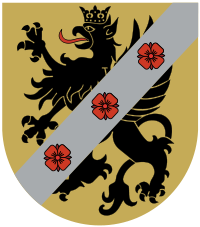 POWIATOWY PROGRAM  WSPARCIA OSÓB STARSZYCHNA LATA 2019 – 2023Wprowadzenie.Zadaniem własnym Powiatu zgodnie z art. 19 ust 16 ustawy z dnia 12 marca 2004 r. o pomocy społecznej ( Dz. U z 2018 r poz. 1508 ) jest podejmowanie działań wynikających z rozeznanych potrzeb, w tym tworzenie i realizacja programów osłonowych.Powiatowy Program Wsparcia Seniorów w Powiecie Wejherowskim na lata 2019 – 2023 stanowi część polityki społecznej Powiatu zgodnie zI priorytetem Powiatowej Strategii Rozwiązywania Problemów Społecznych na lata 2013 – 2020 tj. „Stworzenie zintegrowanego systemu wsparcia dla osób i rodzin zagrożonych wykluczeniem społecznym zapewniającego właściwe warunki do życia i rozwoju rodziny w Powiecie Wejherowskim”w tymwspieranie inicjatyw, mających na celu zwiększenie aktywności życiowej i społecznej osób starszych.Program ma na celu tworzenie warunków do działań promujących aktywność seniorów w aspekcie społecznym, edukacyjnym, kulturalno – rekreacyjnym oraz zwiększenia dostępności do usług socjalnych. Zagadnienia związane ze starzeniem się społeczeństw znajdują odzwierciedlenie w aktach prawa międzynarodowego i krajowego. Według prognoz Departamentu Spraw Ekonomicznych i Społecznych ONZ Polska będzie w 2060 roku najstarszym pod względem mieszkańców krajem w Europie. Odsetek osób w wieku 60+ będzie wynosił ponad 36%.  Według Banku Światowego obecnie w Polsce 16% ludności to osoby powyżej 60 roku życia, w województwie pomorskimi 15 % ,w powiecie wejherowskim 12%. Według prognoz w 2050 roku w  naszym, powiecie seniorzy stanowić będą ponad 25% ogółu mieszkańców.Prognozy demograficzne zmuszają do podejmowania działań  nie tylko o charakterze pomocowym w aspekcie opiekuńczym czy socjalnym, ale również w aspekcie utrzymania wysokiej aktywności społecznej, zdrowotnej, zawodowej i edukacyjnej seniorów, co w dobie szybkiego rozwoju technicznego i społecznego pozwoli na samodzielność i sprawność seniorów na miarę obecnych wymagań cywilizacyjnych. Do opracowania niniejszego Programu Zarząd Powiatu Wejherowskiego powołał Zespół, w skład którego weszli przedstawiciele: Starostwa Powiatowego w Wejherowie,ośrodków pomocy społecznej z terenu powiatu wejherowskiego, Powiatowego Centrum Pomocy Rodzinie w Wejherowie, organizacji pozarządowych aktywnie działające na rzecz osób starszych. Uwzględniono  w programie wytyczne ustawy z dnia 11 września 2015 roku o osobach starszych   ( Dz. U z 2015 poz. 1705), Założenia Długofalowej Polityki Senioralnej w Polsce na lata 2014 – 2020 przyjęte Uchwałą nr 238 Rady Ministrów 24 grudnia 2013 roku ( Dz. U z 2014r poz. 114) oraz Powiatowej Strategii Rozwiązywania Problemów Społecznych na lata 2013 – 2020.Założenia do niniejszego programu opracowano w oparciu o dane statystyczne dotyczące seniorów zamieszkujących na terenie powiatu wejherowskiego oraz na podstawie przeprowadzonych badań jakościowych  wśród mieszkańców powiatu wejherowskiego w wieku 65+, które zostały zlecone przez samorząd powiatowy. Wykorzystano także badania przeprowadzone przez GUS w 2015 roku, które przedstawiono w raporcie „Jakość życia seniorów w Polsce” oraz badania uzyskane z Banku Światowego prowadzone w 2018 roku w zakresie opieki nad osobami starszymi również w powiecie wejherowskim.Rekomendacja dla Powiatowego Programu Wsparcia Seniorów 
w powiecie wejherowskim na lata 2019 – 2023.Tworzenie warunków dla aktywności i pełnoprawnego uczestnictwa w życiu społecznym uwzględniono  w aktach o zasięgu międzynarodowym jak i krajowym.Zgromadzenie Ogólne ONZ w 1991 roku przyjęło rezolucję nr 46/91 zawierającą zasady działania na rzecz osób starszych i zobowiązującą rządy do uwzględnienia w krajowych planach, działań na rzecz seniorów w zakresie uczestnictwa w życiu społecznym, niezależności, opieki, samorealizacji i godności .Rada Europy w 2014 roku przyjęła „ Rekomendacje Komitetu Ministrów dla Państw Członkowskich” w sprawie promocji praw seniorów w tym godności, pełnego uczestnictwa w życiu społecznym, kulturalnym, edukacji oraz życiu publicznym, prawa do profesjonalnej opieki i  poradnictwa.Celem polityki senioralnej w Polsce jest „ wspieranie i zapewnienie możliwości aktywnego starzenia się w zdrowiu oraz możliwości prowadzenia w dalszym ciągu samodzielnego , niezależnego i satysfakcjonującego życia, nawet przy pewnych ograniczeniach funkcjonalnych”. Założenia Długofalowej Polityki Senioralnej w Polsce na lata 2014-2020 odnoszą się do takich aspektów życia seniorów jak: zdrowie i samodzielność, bezpieczeństwo, aktywność zawodowa, aktywność edukacyjna, społeczna i kulturalna oraz relacje międzypokoleniowe. W celu realizacji założeń polityki Państwa wobec seniorów, Rada Ministrów Uchwałą nr 237  z dnia 24 grudnia 2013 roku przyjęła „ Rządowy Program na Rzecz Aktywności Społecznej Osób Starszych na lata 2014 - 2020”, w ramach którego podmioty określone w art. 3 ustawy o pożytku publicznym i wolontariacie mogą samodzielnie lub w partnerstwie z jednostkami samorządu terytorialnego aplikować o dofinansowanie do realizacji działań na rzecz środowiska seniorów w czterech priorytetach tj. edukacji, aktywności osób starszych w tym integracji międzypokoleniowej, partycypacji społecznej  i usług społecznych dla seniorów. Powyższe uregulowania prawne są podstawą do wdrożenia powiatowego systemu wsparcia seniorów oraz  rekomendacją do podjęcia zintegrowanych interdyscyplinarnych działań w zakresie kreowania polityki senioralnej w powiecie.Sytuacja seniorów w powiecie wejherowskim.Zespół ds. opracowania niniejszego programu dokonał diagnozy ilościowej problemów osób starszych  w oparciu o dane statystyczne Głównego Urzędu Statystycznego,informacje pozyskane z gminnych i miejskich ośrodków pomocy społecznej z terenu powiatu wejherowskiego w zakresie udzielonego wsparcia finansowego i pozafinansowego w latach 2013-2017, danych dotyczących wsparcia instytucjonalnego będących w dyspozycji PCPR w Wejherowie oraz informacji uzyskanych z Banku Światowego w zakresie opieki długoterminowej w Polsce.	Dane statystyczne i prognozy  GUS pokazują, że populacja osób starszych w Polsce sukcesywnie wzrasta od 2010 roku, tendencja ta utrzymuje się również w województwie pomorskim jak i powiecie wejherowskim.Wykres 1.  Populacja seniorów w latach 2010-2016.Źródło: GUS BDL       W 2017 roku powiat wejherowski wg danych GUS liczył213.833mieszkańców z czego 12,62% to osoby powyżej 65 roku życia ( 26.988 osób). Większą grupę seniorów w powiecie stanowią kobiety -15.555 osób ( tj. 14,40% ogółu kobiet w powiecie i 7,26% mieszkańców) , mężczyźni to 11.433 osób ( 10,81% ogółu mężczyzn i 5,35% mieszkańców).Według prognoz liczba seniorów w powiecie będzie sukcesywnie wzrastać i w 2050 roku może osiągnąć poziom 25,99% ogółu mieszkańców tj. 68.912 osób, co oznacza, że co czwarty  mieszkaniec powiatu będzie zaliczany do grupy osób starszych.Wykres 2. Prognozowana populacja seniorów do 2050 roku.Źródło: GUS BDLTabela 1. Prognozowana na 2050 rok liczba seniorów w powiecie wejherowskimŹródło: GUS BDLWedług danych GUS, największy wzrost liczby seniorów do 2050 roku w powiece wejherowskim będzie dotyczył osób powyżej 85 roku życia, co wymusi zwiększone zapotrzebowanie na specjalistyczne usługi w tym w ośrodkach wsparcia całodobowego oraz  wsparcie opiekunów osób starszych w opiece nad członkami rodzin w wieku senioralnym.Dane liczbowe wskazują na konieczność rozwoju różnych form wsparcia i aktywności seniorów.Zgodnie z ustawą o samorządzie gminnym do zadań gminy należy m.in. tworzenie warunków do pobudzania aktywności obywatelskiej osób starszych w społeczności lokalnej, sprzyjanie solidarności międzypokoleniowej oraz tworzenie, z własnej inicjatywy lub na wniosek zainteresowanych środowisk, gminnej  rady seniorów.Do zadań własnych gminy wynikających z ustawy o pomocy społecznej należy m.in.:udzielanie schronienia, zapewnienie posiłku oraz niezbędnego ubrania osobom tego pozbawionym;  przyznawanie i wypłacanie zasiłków okresowych;  przyznawanie i wypłacanie zasiłków celowych i specjalnych zasiłków celowych; przyznawanie i wypłacanie zasiłków celowych na pokrycie wydatków powstałych w wyniku zdarzenia losowego;  przyznawanie i wypłacanie zasiłków celowych na pokrycie wydatków na świadczenia zdrowotne osobom bezdomnym oraz innym osobom niemającym dochodu i możliwości uzyskania świadczeń na podstawie przepisów o świadczeniach opieki zdrowotnej finansowanych ze środków publicznych; przyznawanie zasiłków celowych w formie biletu kredytowanego;  opłacanie składek na ubezpieczenia emerytalne i rentowe za osobę, która zrezygnuje z zatrudnienia w związku z koniecznością sprawowania bezpośredniej, osobistej opieki nad długotrwale lub ciężko chorym członkiem rodziny oraz wspólnie niezamieszkującymi matką, ojcem lub rodzeństwem; organizowanie i świadczenie usług opiekuńczych, w tym specjalistycznych, w miejscu zamieszkania, z wyłączeniem specjalistycznych usług opiekuńczych dla osób z zaburzeniami psychicznymi; prowadzenie i zapewnienie miejsc w mieszkaniach chronionych; kierowanie do domu pomocy społecznej i ponoszenie odpłatności za pobyt mieszkańca gminy w tym domu;  przyznawanie i wypłacanie zasiłków stałych;  opłacanie składek na ubezpieczenie zdrowotne określonych w przepisach o świadczeniach opieki zdrowotnej finansowanych ze środków publicznych;prowadzenie i zapewnienie miejsc w domach pomocy społecznej i ośrodkach wsparcia o zasięgu gminnym oraz kierowanie do nich osób wymagających opieki;pomoc osobom mającym trudności w przystosowaniu się do życia po zwolnieniu z zakładu karnego;sprawienie pogrzebu, w tym osobom bezdomnym; Ponadto do zadań zleconych z zakresu administracji rządowej realizowanych przez gminę należy:  organizowanie i świadczenie specjalistycznych usług opiekuńczych w miejscu zamieszkania dla osób z zaburzeniami psychicznymi;  prowadzenie i rozwój infrastruktury ośrodków wsparcia dla osób z zaburzeniami psychicznymi;  realizacja zadań wynikających z rządowych programów pomocy społecznej, mających na celu ochronę poziomu życia osób, rodzin i grup społecznych oraz rozwój specjalistycznego wsparcia.W związku z tym ośrodki pomocy społecznej z terenu powiatu wejherowskiego  udzielają wsparcia finansowanego i pozafinansowego osobom starszym.Tabela 2. Liczba osób starszych objętych wsparciem MOPS/GOPS. Źródło: dane MOPS/GOPS w powiecie wejherowskimDane statystyczne wskazują, że w skali całego powiatu liczba seniorów korzystających ze wsparcia pomocy społecznej sukcesywnie wrasta. Stosunkowo częściej o pomoc zgłaszają się kobiety.Wykres 3. Liczba osób w wieku 65+ korzystających z usług pomocy społecznejŹródło: badania własneWykres 4. Liczba osób w wieku 65+ korzystających z usług ośrodków pomocy społecznej powiatu wejherowskiego w latach 2013 – 2017.Źródło: badania własneZgodnie z art. 3 ust 3 ustawy z dnia 12 marca 2004 roku rozmiar i forma świadczeń udzielanych przez ośrodki pomocy społecznej winny być dostosowane do potrzeb osób  ubiegających się o pomoc. Pomoc ta może być udzielana w formach finansowych i pozafinansowych. Do świadczeń pieniężnych z pomocy społecznej uprawnione są osoby spełniające kryteria dochodowe zgodnie z rozporządzeniem Rady Ministrów w sprawie zweryfikowanych kryteriów dochodowych oraz kwot świadczeń pieniężnych z pomocy społecznej i  z przynajmniej jedną dysfunkcją określoną w art. 7 ustawy o pomocy społecznej. Tabela 3. Wysokość udzielonych świadczeń pieniężnych seniorom przez ośrodki pomocy społecznej w latach 2013 – 2017.Źródło: dane MOPS/GOPS w powiecie wejherowskimZ danych pozyskanych z ośrodków pomocy społecznej wynika, że wzrastają wydatki na świadczenia pieniężne dla seniorów w skali całego powiatu. Spadają natomiast wydatki na świadczenia finansowe dla seniorów w Gminie Reda i  Łęczyce. Wysokość świadczeń 
i wzrost liczby korzystających ze wsparcia ośrodków świadczy o niskim statusie materialnym osób korzystających z pomocy pieniężnej, który nie pozwala na samodzielne utrzymanie się seniorów.Wykres 5. Wysokość świadczeń finansowych pobieranych przez osoby w  wieku 65+ 
w latach 2013 – 2017.Źródło: badania własne.Wykres 6. Wysokość świadczeń finansowych wypłacanych przez ośrodki pomocy społecznej osobom w  wieku 65+ w latach 2013 - 2017.Źródło: badania własne.Z mocy ustawy o pomocy społecznej gmina i powiat obowiązane są do udzielania wsparcia pozafinansowego miedzy innymi do:prowadzenia i zapewnienia miejsc w domach pomocy społecznej i ośrodkach wsparcia oraz kierowanie do nich osób wymagających opieki,tworzenia i realizacji programów osłonowych,organizowania i świadczenia usług opiekuńczych ( zadanie własne wyłącznie gminy),tworzenia i realizacji projektów socjalnych( zadanie własne wyłącznie gminy).W powiecie wejherowskimfunkcjonują 3 domy pomocy społecznej o zasięgu ponadgminnym, z czego dla 2 z nich Powiat Wejherowski jest organem prowadzącym a dla jednego dotującym. Żadna z gmin nie prowadzi domu pomocy społecznej na swoim terenie. Potrzeby w zakresie kierowania i umieszczania seniorów w domach pomocy społecznej odpowiedniego typu  stara się zaspokoić Powiat, co skutkuje tworzeniem listy oczekujących bądź koniecznością umieszczenia niektórych mieszkańców powiatu w domach pomocy społecznej poza powiatem wejherowskim.         Dom pomocy społecznej jest placówką przeznaczoną dla osób wymagających całodobowej opieki z powodu wieku, choroby lub niepełnosprawności, które nie mogą samodzielnie funkcjonować w codziennym życiu i nie można im zapewnić niezbędnej pomocy w formie usług opiekuńczych. Świadczy usługi bytowe, opiekuńcze, wspomagające i edukacyjne na poziomie obowiązującego standardu. Na terenie powiatu wejherowskiego funkcjonują następujące typy domów pomocy społecznej: Dom Pomocy Społecznej w Strzebielinku, przeznaczony jest dla osób przewlekle psychicznie chorych oraz osób niepełnosprawnych intelektualnie.Dom przeznaczony jest dla 182 mieszkańców. Dom Pomocy Społecznej w Wejherowie ul. Przebendowskiego 1, przeznaczony jest dla osób przewlekle somatycznie chorych. W domu może przebywać 75 mieszkańców. Dom Pomocy Społecznej  w Wejherowie ul. Św. Jacka 14, przeznaczony jest dla osób przewlekle somatycznie chorych oraz dzieci i młodzieży niepełnosprawnej intelektualnie. W Domu może przebywać 115 mieszkańców. Organem prowadzącym jest Zgromadzenie Sióstr Miłosierdzia Św. Wincentego a’ Paulo. W domach pomocy społecznej prowadzonych i dotowanych przez Powiat Wejherowski  są łącznie372 miejsca.W domach tych w 2018 roku przebywało łącznie 146 osób w wieku 65+ co stanowi niecałe 40% pensjonariuszy, w tym 77 kobiet i 69 mężczyzn. Na umieszczenie oczekuje 24 seniorów.Wykres 7. Liczba pensjonariuszy w wieku 65+ w domach pomocy społecznej w powiecie.Źródło: dane PCPR w Wejherowie Ponadto na terenie powiatu wejherowskiego oprócz ww. domów pomocy społecznej funkcjonuje 16 niepublicznych placówek wpisanych do rejestru Wojewody Pomorskiego zapewniających całodobową opiekę m.in. osobom w podeszłym wieku. W placówkach tych przebywa 355 osób w wieku 65+ w tym 76 mężczyzn i 279 kobiet. W powiecie wejherowskim następuje systematyczny wzrost liczby seniorów korzystających  ze świadczeń finansowych pomocy społecznej, zatem są to osobyz dochodem nie przekraczającym kryterium dochodowego uprawniającego do świadczeń zgodnie z ustawą o pomocy społecznej, a wiec żyjących w niedostatku. Osoby te w przyszłości nie będą wstanie samodzielnie zapewnić sobie pobytu w prywatnych ośrodkach całodobowej opieki, a liczba miejsc w publicznych domach pomocy społecznej może okazać się niewystarczająca. Istotnym jest zatem tworzenie przez samorządy gmin domów pomocy społecznej o zasięgu gminnym w celu zapewnienia swoim mieszkańcom pomocy dostosowanej do ich potrzeb. Istnieje również możliwość stworzenia wspólnego domu pomocy społecznej przez kilka samorządów gminnych, co z całą pewnością ułatwiłoby finansowanie takiej placówki.  	W dwóch gminach miejskich  i jednej wiejskiej ( Wejherowie, Rumi i Szemudzie) działają  Kluby Seniora, brak jest jednak innych form wsparcia dziennego dla seniorów.Instytucje pomocy społecznej w powiecie wejherowskim świadczą pomoc pozafinansową dla seniorów również w postaci usług opiekuńczych. Jest to istotny element wsparcia tej grupy w codziennym funkcjonowaniu należący do zadań własnych gmin, który pozwala na pozostawienie osób nie w pełni samodzielnych z powodu  wieku lub choroby 
w ich środowisku. Dane liczbowe w zakresie zapewnienia opieki w postaci usług opiekuńczych i ośrodkach wsparcia w poszczególnych gminach przedstawiają poniższe tabele.Tabela 4. Liczba mieszkańców korzystających ze wsparcia pozafinansowego pomocy społecznej w podziale na gminy w latach 2013-2017.Źródło: dane MOPS/GOPS w powiecie wejherowskimWykres 8. Liczba osób w wieku 65+ korzystających ze świadczeń niefinansowych 
w latach 2013 – 2017.Źródło: dane MOPS/GOPS w powiecie wejherowskim.Rady gmin określają, w drodze uchwały, szczegółowe warunki przyznawania i odpłatności za usługi opiekuńcze i specjalistyczne usługi opiekuńcze, z wyłączeniem specjalistycznych usług opiekuńczych dla osób z zaburzeniami psychicznymi, oraz szczegółowe warunki częściowego lub całkowitego zwolnienia od opłat, jak również tryb ich pobierania. Wysokość odpłatności za usługi opiekuńcze uzależniona jest od dochodu osób ubiegających się o to świadczenie. Osoby wymagające wsparcia w tej formie mogą wnosić częściowo opłaty za świadczone usługi opiekuńcze lub być całkowicie z niej zwolnione na zasadach określonych w uchwale obowiązującej w danej gminie. Poniższe dane liczbowe wykazują na koszty,  jakie gminy w powiecie wejherowskim ponoszą w związku ze świadczeniem tego rodzaju wsparcia swoim mieszkańcom w  wieku 65+.Tabela 5. Koszty ponoszone przez gminy na zapewnienie usług opiekuńczych w latach 2013-2017.Źródło: dane MOPS/GOPS w powiecie wejherowskimW okresie 5 lat koszty jakie gminy w powiecie wejherowskim poniosły w związku z przyznanymi usługami opiekuńczymi dla seniorów sięgały blisko  pięć i pół miliona złotych. GRAFICZNY OBRAZ DANYCH PRZEDSTAWIAJĄ PONIŻSZE WYKRESYWykres 9. Koszty usług opiekuńczych w latach 2013-2017.Źródło: dane MOPS/GOPS w powiecie wejherowskimWykres 10. Koszty usług opiekuńczych poniesionych przez gminy w latach 2013-2017.Źródło: dane MOPS/GOPS w powiecie wejherowskim.	Gminy powiatu wejherowskiego realizują przyjęte przez rady gmin programy skierowane do seniorów oraz aplikują do programów resortowych i unijnych na ten cel. Zakres udzielanego wsparcia oraz liczbę uczestników w programach przedstawiono w poniższych tabelach. Gminy wiejskie za wyjątkiem gminy Wejherowo oraz gmina miejska Wejherowo nie przyjęły programów wspierających dla seniorów.Tabela 6. Programy realizowane na rzecz seniorów przez gminy przy udziale  środków UE.Źródło: dane MOPS/GOPS w powiecie wejherowskimTabela 7. Gminne programy wsparcia seniorów.Źródło: dane MOPS/GOPS w powiecie wejherowskim.Tabela 8. Rządowe programy wsparcia seniorów realizowane przez gminy.Źródło: dane MOPS/GOPS w powiecie wejherowskimNa terenie powiatu wejherowskiego prowadzone są liczne działania środowiskowe i projekty socjalne skierowane do seniorów o charakterze kulturalnym, sportowo – rekreacyjnym, edukacyjnym, wspierającym i integracyjnym.Takie działania jak Pomoc Żywnościowa 2014-2020 realizowana w ramach Europejskiego Funduszu Pomocy Najbardziej Potrzebującym realizowana we współpracy z  Bankiem Żywności w Trójmieście, w ramach której rodziny  otrzymują paczki żywnościowe czy też akcja społeczna „Pudełko Życia”, która ma na celu zapewnienie osobom starszym, niepełnosprawnym oraz samotnym obok właściwej opieki, wsparcie w sytuacji wystąpienia zagrożenia zdrowia i życia podczas udzielania pomocy przez różnego rodzaju służby, lub obchody „ Dnia Seniora”  mają charakter cykliczny.Tabela 9. Działania środowiskowe na rzecz seniorów realizowane w gminach powiatu wejherowskiego.Źródło: dane MOPS/GOPS w powiecie wejherowskim.Na terenie powiatu działają organizacje pozarządowe zrzeszające seniorów w tym niepełnosprawnych, które udzielają wsparcia swoim członkom i oferują różnorodne formy społecznej integracji, rozwijają zainteresowania, edukują seniorów. Przyczyniają się do poprawy jakości życia seniorów ich integracji i aktywności społecznej. Podmioty te współpracują zarówno z Gminami na terenie których działają jak i z Powiatem. Wykorzystują możliwości dofinansowania swojej działalności z budżetów samorządów jak 
i środków PFRON. Nie podejmują jednak aktywności w pozyskiwaniu środków w ramach programów rządowych i projektów UE dedykowanych sektorowi pozarządowemu. Tabela 10. Organizacje pozarządowe działające na terenie powiatu wejherowskiego na rzecz seniorów.Źródło: dane NGO w powiecie wejherowskim.	Najliczniejsze organizacje pozarządowe jak Związki Emerytów, Rencistów i Inwalidów oraz Uniwersytety III wieku zrzeszają blisko 2 800 seniorów, wśród których najliczniejszą grupę stanowią kobiety. Zajęcia w ramach Uniwersytetów Trzeciego Wieku działających w powiecie przyczyniają się do zwiększenia aktywności i zaangażowania osób, które nie są już aktywne zawodowo, ale poprzez udział w wykładach, lektoratach, zajęciach rekreacyjno-sportowych, wycieczkach krajoznawczych i turystycznych oraz wyjazdach do teatrów, kin, muzeów mogąnie tylko zdobywać nową wiedzę, ale co najważniejsze następuje aktywizacja społeczna i zdrowotna jest grypy osób. Pozwala to nalepsze  orientowanie się w zmieniającej się rzeczywistości, uczestniczyć na równi z pozostałą częścią społeczeństwa w życiu kulturalnym, podtrzymywać więzi społecznei towarzyskie.Tabela 11. Środki finansowe pozyskiwane w 2017 roku przez organizacje działające wyłącznie na rzecz  seniorów.Źródło: dane NGO w powiecie wejherowskim.Wyniki badań jakościowychZespół ds. opracowania niniejszego programu dokonał diagnozy jakościowej problemów osób starszych  w oparciu o badania ankietowe wśród seniorów będących mieszkańcami powiatu wejherowskiego. Badania zostały przeprowadzone przy współudziale pracowników pomocy społecznej przez Centrum Doradztwa  i Badań Społecznych "SOCJOGRAM" 
z siedzibą w Gdańsku.Charakterystyka społeczno-demograficzna respondentów.W badaniu wzięły udział 502 osoby starsze, z czego 63,1% z nich stanowiły kobiety, a 36,9% - mężczyźni. Respondenci najczęściej legitymowali się wykształceniem podstawowym ( 29%) oraz zawodowym (28,6%). Wykształcenie średnie posiada 24,1% badanych, co dziesiąty ankietowany mieszkaniec powiatu posiada wykształcenie wyższe (12,2%), natomiast 6,1% respondentów  posiada wykształcenie niepełne podstawowe. Najwięcej ankietowanych posiada status wdowca/wdowy (41,2%) oraz żonatego/zamężnej (39%). Co dziesiąty respondent jest po rozwodzie (10,5%), a 7,1%  badanych to kawaler bądź panna natomiast 2% żyje w wolnym związku.Seniorzy będących w separacji stanowili   0,2% ogółu badanych.Wykres 11. Gmina zamieszkania respondentów.Źródło: badania własne.Wykres 12. Stan cywilny.Źródło: badania własne.Stan zdrowia osób starszych powiatu wejherowskiego.Prawie połowa(47,9%) respondentównie potrafi ocenić  swojego stanu zdrowia, 22,2 % ocenia źle swój stan zdrowia a 22,8%dobrze,  6% ankietowanych ocenia swój stan zdrowia jako bardzo zły, i zaledwie 1,2% jako bardzo dobry. Przy czym 43% respondentów uważa, że ich stan zdrowia uległ nieznacznemu pogorszeniu. Co trzeci badany natomiast  (30,3%) nie zauważa znacznej zmiany, a co czwarty (21,4%) zauważa zasadnicze pogorszenie stanu zdrowia. Niespełna 3%  deklaruje, że stan ich zdrowia uległ zasadniczej poprawie oraz nieznacznej poprawie.Wykres 13. Ocena stanu zdrowia przez respondentów.Źródło: badania własne.Główny Urząd Statystyczny w raporcie pn. „ Jakość życia osób starszych w Polsce” opracowanym w 2015 roku na podstawie wyników badania spójności społecznej wskazuje, że  30% osób w wieku 65+ w Polsce oceniło swój stan zdrowia źle lub bardzo źle, a 20% dobrze lub  bardzo dobrze, natomiast trudność z oceną swojego stanu zdrowia miało 50% badanych seniorów.Dla porównania, badania przeprowadzone w tym aspekcie w 2018 roku przez Bank Światowy wśród seniorów w Polsce wskazują, 10% osób w wieku 65+ w Polsce oceniło swój stan zdrowia źle lub bardzo źle, a 59% dobrze lub  bardzo dobrze, natomiast trudność z oceną swojego stanu zdrowia miało 31% badanych seniorów.Co piąty respondent w powiecie wejherowskim (20,8%) uważa, że aktualny stan jego zdrowia może pozwolić mu na podjęcie jakiejkolwiek pracy, natomiast 79,2% nie widzi takiej  możliwości. Wśród osób badanych aż 45,5% posiada orzeczenie o niepełnosprawności, przy czym 55,7% z nich posiada znaczny stopień niepełnosprawności, 41,2%  umiarkowany i  3,2% lekki. Tylko 2,7% respondentów deklaruje, że jest osobą niepełnosprawną od urodzenia. Wykres 14. Stan zdrowia a możliwość podjęcia zatrudnienia przez badane osoby starsze.	Źródło: badania własne.Zdecydowana większość respondentów (70,6%) w sytuacji choroby udaje się do lekarza i stosuje przepisane im leki. Wypróbowane domowe sposoby to wybór co dziesiątego ankietowanego (13,2%). Nieco mniej osób starszych decyduje się na leki dostępne w aptekach bez recepty (8,7%). Około 5% ankietowanych czeka, aż dolegliwości same przejdą, podczas gdy usługi medycyny niekonwencjonalnej są marginalną opcją, wybieraną przez mniej niż 1% respondentów.Zadowolenie z życia osób starszych w powiecie wejherowskim.	Badani zdają się być najbardziej zadowoleni z relacji  ze znajomymi (86,5% odpowiedzi bardzo zadowolony i zadowolony), aktualnych warunków mieszkaniowych (81,2%) oraz ze swoich osiągnięć życiowych (81%). Czterech na dziesięciu badanych deklaruje, że nie jest zadowolony ze swoich perspektyw na przyszłość (43,5%) oraz z własnej sytuacji materialnej (40,9%). Można zatem wywnioskować, że osoby starsze z powiatu wejherowskiego są stosunkowo najbardziej usatysfakcjonowane ze swoich kontaktów międzyludzkich oraz własnych, dotychczasowych osiągnięć i warunków mieszkaniowych.Wykres 15. Zadowolenie ze swojego życia.	Źródło: badania własne.	GUS w  raporcie  „ Jakość życia osób starszych w Polsce” z 2015 roku  przedstawił zadowolenie seniorów  w takich aspektach życia jak m.in.  sytuacja rodzinna, relacje z innymi ludźmi, sytuacja finansowa materialne warunki życia sposób spędzania czasu wolnego. Dane te porównano z badaniami przeprowadzonymi wśród mieszkańców powiatu wejherowskiego. Seniorzy powiatu wejherowskiego w wybranych aspektach życia deklarują większe zadowolenie z życia niż  przeciętny senior w Polsce wg. danych z 2015rWykres 16. Zadowolenie z życia seniorów powiecie i Polsce.	Źródło: badania własne, raport „ Jakość życia osób starszych w Polsce”Analiza danych z badań wykazała,  że płeć ma wpływ na zadowolenie z pewnych aspektów swojego życia. Mężczyźni (31,7%) częściej niż kobiety (16,9%) wyrażają niezadowolenie ze swoich stosunków z najbliższymi w rodzinie. Co drugi  mężczyzna nie jest zadowolony ze swoich perspektyw na przyszłość, podczas gdy kobiet deklarujących niezadowolenie w tym aspekcie jest mniej (39,6%).Tabela 12. Zadowolenie z życia wg płci.Źródło: badania własne.Stosunek seniorów w powiecie wejherowskim do starości.Osoby z powiatu wejherowskiego, pytane o to, kiedy rozpoczyna się starość, najczęściej odpowiadały, że jest to moment, w którym człowiek staje się zależny od innych (43,8%), traci siły i staje się mniej aktywny (41,7%) oraz kiedy nasilają się kłopoty ze zdrowiem (40,5%). Za mniej istotne uznawano zmiany w wyglądzie zewnętrznym i sposobie zachowania (14,5%). Poproszono badanych również o wskazanie konkretnego wieku, w którym kończy się młodość i zaczyna starość. Najwięcej osób deklaruje, że młodość kończy się wraz z ukończeniem 70 roku życia. Przeciętnie, badane osoby wskazują, że punktem, w którym rozpoczyna się starość, jest 72 rok życia.Wykres 17. Kiedy rozpoczyna się starość.*Procenty nie sumują się do 100%, ponieważ było to pytanie wielokrotnego wyboru (maksymalnie 3 możliwości wyboru).Źródło: badania własne.Sytuacja materialna osób starszych w powiecie wejherowskim.Trzech na dziesięciu respondentów (29,5%) deklaruje, że najbliższa rodzina wspiera ich finansowo. Okazuje się, że płeć ma w tym przypadku znaczenie, ponieważ kobiety (32,9%) częściej niż mężczyźni (23,2%) otrzymują taką pomoc. W trakcie realizacji badań postanowiono określić, jaki jest średni miesięczny dochód respondentów. Co trzeci badany (31,4%) posiada dochód na poziomie 1001zł-1500zł. Najrzadziej zdarza się, by respondenci odpowiadali, że zupełnie nie mają dochodu (0,4%) albo otrzymują dochód do 500zł (1%). Otrzymywany przez badanych dochód jest w większości (95,9%) osiągany regularnie i nie podlega on znaczącym zmianom na przestrzeni czasu.	Z danych zawartych w poniżej tabeli wynika, że osoby, które zadeklarowały, że nie posiadają dochodu albo, że ich dochód przekracza 5000 złotych to mężczyźni. Tabela 13. Dochód a płeć.Źródło: badania własne.Wykres 18. Miesięczne dochody seniorów w powiecie wejherowskim.	Źródło: badania własne.Badania wskazały, że  dochód prawie sześciu na dziesięciu respondentów nie wystarcza na podstawowe potrzeby życiowe (57,1%) natomiast 38% respondentów deklaruje, że potrzebuje od 2001 złotych do 3000 złotych miesięcznie aby samodzielnie się utrzymać. Co trzeciego badanego (27,1%) zadowoliłaby kwota od 1501 zł do 2000 zł miesięcznie. Najmniej respondentów (0,6%) odpowiedziało, że wystarcza im do 500 złotych miesięcznie na najważniejsze potrzeby życiowe. Wykres 19. Miesięczna kwota pieniędzy wystarczająca do utrzymania.Źródło: badania własne.Z uwagi na niewystarczające środki finansowe  co czwarty respondent przynajmniej raz w roku zmuszony był do zrezygnowania z wizyty u lekarza specjalisty (26,3%), Respondenci najrzadziej rezygnować musieli z wizyt u lekarza ogólnego (5,9%) oraz leczenia szpitalnego (4,3%).Wykres 20. Środki finansowe a korzystanie z usług medycznych.Źródło: badania własne.Aktywność życiowa  i samodzielność osób starszych.	W celu zbadania aktywności życiowej osób starszych  z powiatu wejherowskiego, postanowiono zadać im bezpośrednie pytania dotyczące pracy oraz hobby. Z odpowiedzi wynika, że  co dziesiąty (10%) respondent wykonuje jakąś pracę lub jakiekolwiek zajęcie przynoszące zarobek, a ze wszystkich osób, które określiły się jako niepracujące, tylko 6,9% chciałoby podjąć w najbliższym czasie jakąś pracę. Mężczyźni (14,7%) są zatrudnieni częściej niż kobiety (7,6%).Okazuje się jednak, że większość osób starszych (65,2%) wykazuje swoją aktywność w postaci zainteresowania lub hobby, a 34,8% deklaruje, że takowych nie posiada. Biorąc pod uwagę dane, z których wynika że64,6% osób uważa się za osoby aktywne w życiu, a reszta (35,4%) – za bierne, można wywnioskować, że to zainteresowanie i hobby jest główną aktywnością życiową pożądaną przez mieszkańców powiatu wejherowskiego, a aby zmniejszyć procent ludzi uważających samych siebie za biernych, należy zapewnić im miejsce do rekreacji bądź podjęcia własnego zainteresowania.Wykres 21. Aktywność zawodowa oraz posiadanie hobby.	Źródło: badania własne.Kontakty międzyludzkie, które utrzymują badani są najczęściej dość intensywne (spotkanie średnio raz w tygodniu – 31,3%, co najmniej dwa razy w tygodniu – 27,3%). Najmniej respondentów deklaruje brak spotkań (1,5%) albo spotkania 1-2 razy w roku (0,2%). Z badań wynika, że rodzina bardzo rzadko utrudnia utrzymywanie kontaktów starszych osób z innymi ludźmi (2%). Najczęściej jednak nie ma żadnego wpływu na częstotliwość ich spotkań (69,5%). W przypadku 28,5% osób starszych, rodzina pomaga imw kontaktowaniu się z przyjaciółmi/znajomymi.Wykres 22. Aktywność społeczna seniorów.Źródło: badania własne.Analiza aktywności życiowej starszych mieszkańców powiatu wejherowskiego wskazuje, że najwięcej osób zdaje się podejmować działania w kierunkuspotkań z członkami rodziny (81,6% łącznej sumy odpowiedzi bardzo często oraz często), brania udziału w nabożeństwach (71,5%), oraz spotykaniem się z przyjaciółmi poza własnym domem (57,8%). Wyniki te bezpośrednio korelują z częstotliwością kontaktu z bliskimi przyjaciółmi/znajomymi. Seniorzy w powiecie wejherowskim niechętnie  angażują się  w wolontariat (łączna suma odpowiedzi rzadko oraz w ogóle – 88,5%), w spotkania organizacji pozarządowych (81,7%), uprawianie sportu (74,4%) oraz korzysta z komputera w celach towarzyskich (69,8%).Wykres 23. Możliwości samoobsługowe seniorów.Źródło: badania własne.Z przeprowadzonych w powiecie wejherowskim badań wynika, że najmniejszą trudność sprawia respondentom poruszanie się po mieszkaniu; prawie czterech na pięciu nie ma z tym żadnego problemu, i tylko 4% potrzebuje do tego pomocy innych osób. Rozporządzanie swoimi pieniędzmi oraz ubieranie się również należy do czynności wykonywanych z łatwością przez około 75% ankietowanych. Czynności, przy których osoby starsze potrzebują pomocy drugiej osoby to kolejno; robienie codziennych zakupów (19,3%), korzystanie z komunikacji publicznej (20,7%), załatwianie podstawowych spraw w urzędach (20,7%), oraz dotarcie i korzystanie z usług medycznych (21,2%). Odpowiedzi typu: wykonuję z trudnością, ale bez pomocy innych osób utrzymują się na porównywalnym poziomie w większości wariantów.Badania w zakresie trudności napotykanych przez seniorów w wykonywaniu codziennych czynności przeprowadził również Bank Światowy. Porównano wybrane czynności, które sprawiały trudność badanym seniorom w Polsce i powiecie.Z badań wynika, że seniorzy w powiecie wejherowskim  częściej wskazywali na trudności w takich czynnościach jak sprzątanie, robienie zakupów, przygotowanie posiłków, toaleta ciała, ubieraniu się czy w  kontaktach z urzędami i zakładami opieki zdrowotnej. Wykres 24. Ograniczenia samoobsługowe seniorów w powiecie wejherowskim i Polsce.Źródło: badania własne.	By sprawdzić zaangażowanie w sprawy społeczne respondentów, zadano im pytanie dotyczące członkostwa w różnych organizacjach. Okazuje się, że większość (65,7%) nie należy do żadnego stowarzyszenia. Dopiero co czwarty badany  zaangażował się w działalność na rzecz jakiejś społeczności lub grupy. Wśród osób nieangażujących się, tylko 8,4% chciałoby jednak podjąć tego typu aktywności. Jeżeli chodzi o wolontariat/nieodpłatną pracę, jedynie 7,3% badanych podjęłoby się takiego zajęcia.Z analizy wynika, że płeć nie ma znaczenia w przypadku angażowania się w sprawy społeczne. Wykres 25. Udział seniorów w organizacjach pozarządowych.*organizacje, stowarzyszenia, grupy samopomocowe, partie, komitety, rady, grupy religijne, związki, koła, itp.Źródło: badania własne.Badania przedstawione przez GUS w raporcie „ Jakość życia seniorów w Polsce” wskazują, że zaledwie 13% seniorów angażuje się w działalność w organizacjach pozarządowych zarówno świeckich jak i grupach i wspólnotach religijnych.W kwestii udziału w różnego rodzaju wyborach powszechnych, można zaobserwować pozytywną tendencję; badani w większości udzielają głosu we wszystkich wyborach. Najczęściej jednak wybierają się na wybory władz lokalnych (81,3%) i prezydenckich (77,9%). Najrzadziej głosują w wyborach do europarlamentu (37% odpowiedzi nie).Wykres 26. Udział seniorów w wyborach.	Źródło: badania własne.Kolejnym obszarem prowadzonych badań było sondowanie obaw towarzyszących osobom starszym w związku z ich wiekiem. Na pytanie dotyczące podstawowych obaw w większości wybrały kłopoty ze zdrowiem (73,9%). Połowa respondentów obawia się również utraty samodzielności życiowej (50,4%). Około 1/3, obawia się złej sytuacji materialnej (33,6%) oraz samotności (32,2%). Najmniej zmartwień wywołują obawy związane ze złym traktowaniem ze strony innych (12,1%), brakiem możliwości realizacji własnych zainteresowań (10,9%) oraz kłopotami mieszkaniowymi (9,1%). Grupa 6,7% mieszkańców nie posiada żadnych obaw. Każda z wyżej wymienionych obaw została następnie poddana głębszej analizie.Wykres 27. Czego Pan/i się najbardziej obawia?*Procenty nie sumują się do 100%, ponieważ było to pytanie wielokrotnego wyboru (maksymalnie 3 możliwości wyboru.).Źródło: badania własne.	Z uwagi na to, że prawie ¾ osób starszych w dużym stopniu obawia się zależności od innych osób, można sądzić, że bezpośrednio łączy się to z opisywaną poniżej utratą samodzielności życiowej. Pozostałe obawy, zgodnie z wykresem nr 28, prawie zawsze posiadają skumulowany procent odpowiedzi w małym stopniu, w średnim stopniu oraz w dużym stopniu powyżej 95%.  Na uwagę zasługuje odsetek odpowiedzi dotyczący dostępu do opieki medycznej, gdzie ok. 32% ankietowanych nie obawia się tego wcale lub w małym stopniu. Wykres 28. Obawy seniorów związane ze stanem zdrowia.Źródło: badania własne.Podobnie jak w przypadku kłopotów ze zdrowiem, utrata samodzielności życiowej to aspekt, który wzbudza w ankietowanych mieszkańcach powiatu wejherowskiego największe obawy. Dwóch na trzech badanych deklaruje silną obawę przed byciem skazanym na pomoc innych (66,5%), potrzebą stałej opieki (64,7%) oraz brakiem możliwości radzenia sobie bez pomocy innych (63,5%). Najrzadziej deklarowany jest brak obawy przed byciem ciężarem dla najbliższych (8,4%). Wykres 29. Utrata samodzielności życiowej.	Źródło: badania własne.Zła sytuacja materialna zdaje się być mniej istotna dla seniorów niż kłopoty ze zdrowiem bądź utrata samodzielności życiowej. Niemniej jednak, ponad połowa respondentów deklaruje dużą obawę przed trudnością w utrzymaniu się z miesiąca na miesiąc (56,1%), brakiem pieniędzy na wykup lekarstw (54,7%) oraz brakiem możliwości opieki specjalisty (53,9%). Pozostałe wyniki są dość wyrównane, jednak najmniej badanych (44,6%) deklaruje zmartwienie brakiem pieniędzy i źródeł dochodu. Wykres 30. Problemy materialne (%).	Źródło: badania własne.Samotność to kolejna kwestia poruszana w badaniach ankietowych. Najczęściej seniorzy obawiają się opuszczenia przez innych i bycia zdanym na samego/samą siebie (46,6%). Ważnym aspektem dla seniorów jest też bycie potrzebnym, bowiem ponad 41% obawia się, że nie będzie nikomu potrzebnym. Ponad 30% obawia się też utraty kontaktu z przyjaciółmi i rodziną.Wykres 31. Samotność (%).	Źródło: badania własne.Najwięcej mieszkańców powiatu, około 88%, obawia się  ignorancji i braku szacunku ze strony innych, blisko 80 % respondentów wskazało na obawy przed znieważaniem bądź ośmieszaniem, natomiast ok. 70% badanych obawia się przemocy fizycznej ze strony innych osób.Wykres 32. Złe traktowanie ze strony innych (%).Źródło: badania własne.	W przypadku realizacji własnych zainteresowań, respondenci najczęściej deklarowali dużą obawę przed brakiem możliwości kontynuowania swojej dotychczasowej pasji (32,6%), a najrzadziej, że zostaną obarczeni obowiązkami, które uniemożliwią ich samorealizację (9,1%) przy 38,6% braku obaw w ogóle. Okazuje się, że płeć w przypadku badanych determinuje obawy związane z nieposiadaniem rozrywek, bowiem kobiety (43,5%) dużo częściej niż mężczyźni (9,5%) nie obawiały się  przed ich brakiem.Obawy przed realizacją swoich pasji, rozrywek i możliwości samorealizacji przedstawiono na poniższym wykresie.Wykres 33. Brak możliwości realizacji własnych zainteresowań (%).Źródło: badania własne.Problemy mieszkaniowe stanowią najmniejsze zmartwienie dla starszych mieszkańców powiatu wejherowskiego, na co wskazuje drastycznie większy, w porównaniu do wyżej omawianych obaw, procent odpowiedzi w ogóle się nie obawiam. Najwięcej zmartwień w tym aspekcie wzbudza obawa przed mieszkaniem samemu (38,6% odpowiedzi obawiam się w dużym stopniu) oraz mieszkaniem w placówce dla osób bezdomnych (35,7%), najmniej natomiast – obawa przed zadłużeniem czynszowym (24,4%), aż 50% badanych nie obawia się utraty dachu nad głową.Wykres 34. Problemy mieszkaniowe (%).Źródło: badania własne.Korzystanie z pomocy przez osoby starsze w powiecie wejherowskim.Zbadano, jak często respondenci sięgają po pomoc  w różnych instytucjach oraz jakie mają na ten temat zdanie. Okazuje się, że od początku 2017 roku, aż 40,2% nie szukało takiej pomocyani razu. Jedynie 3,3% sięgało po tego typu pomoc bardzo często, a skumulowany procent odpowiedzi bardzo rzadko oraz rzadko wynosi 43,3, przy czym prawie ¾ respondentów czuje się dobrze poinformowana w zakresie możliwości uzyskania pomocy z tytułu swojego wieku (74%). Warto również odnotować, że mieszkańcy powiatu, zapytani o sytuacje, w których spotkali się z odmową pomocy ze strony instytucji bądź osób prywatnych, w 67,7% przypadków uważają, że nigdy ich nie doświadczyli, natomiast 29,7% osób wskazało, że zdarzały się one sporadycznie, oraz zaledwie 2,6% uważa, że często.Wykres 35. Częstość poszukiwania przez seniorów pomocy ze strony instytucji i osób.	Źródło: badania własne.Najczęściej osoby starsze poszukują pomocy w ośrodku pomocy społecznej (30,3%) i placówkach służby zdrowia (21,8%). Kolejna instytucja to Powiatowe centrum Pomocy Rodzinie wraz z PFRON. Najrzadziej zwracają się o pomoc do spotkanych na ulicy przechodniów i sąsiadów (1,2%), Powiatowego Urzędu Pracy (1,6%) oraz organizacji pozarządowych (1,6%).Wykres 36. W jakich instytucjach, organizacjach, miejscach szukał/a Pan/i  pomocy od początku roku 2016?Źródło: badania własne.Spośród wszystkich osób, które czują się dobrze poinformowane w zakresie możliwości uzyskania pomocy, najwięcej osób starszych zgadza się, że jest ona z nimi uzgadniana(63,7%), jestjasna pod względem reguł przyznawania (62,2%), oraz jestsprawiedliwa (59%). Równoleglenajwięcej osób nie zgadza się, jakoby była onaadekwatna  do potrzeb (46,6%), skuteczna (44,2%), oraz przyczyniająca się do realnej poprawy ich życia (43,2%).Wykres 37. Czy w Pan/i opinii pomoc przyznawana osobom starszym w gminie, w której Pan/i mieszka jest….	Źródło: badania własne.W przeciągu ostatniego roku, połowa ankietowanych osób starszych (50,5%) sporadycznie załatwiała sprawy w instytucjach, 13,7% robiła to często, i prawie 1/3 nie załatwiała żadnej sprawy (35,8%). Spośród wszystkich osób, które załatwiały sprawy w instytucjach publicznych, ponad 4 na 5 wskazuje dane miejsce jako przystosowane do potrzeb osób starszych (80,3%).Na pytanie, czy biorąc pod uwagę Pana/i stan zdrowia, potrzebuje Pan/i systematycznej pomocy ze strony rodziny lub innych osób, 2/3 osób odpowiedziało, że nie. Spośród tych, którzy udzielili odpowiedzi tak, 70% otrzymuje taką pomoc. Warto uwzględnić tutaj statystycznie istotną różnicę z perspektywy płci, spośród wszystkich kobiet potrzebujących pomocy, 24,5% jej nie otrzymuje, podczas gdy w przypadku mężczyzn procent ten rośnie do 38,7%. Jednocześnie, prawie trzech na pięciu wszystkich respondentów nie chciałoby otrzymywać jakiejkolwiek pomocy (58,1%).Wykres 38. Stosunek osób starszych do otrzymywanej pomocy.Źródło: badania własne.W pytaniu o to, kto najczęściej udziela ankietowanym systematycznej pomocy, w większości przypadków najczęściej wskazywano na dzieci (18,9%) w dalszej kolejnościwnuki (8,3%) oraz opiekunowie / pracownicy socjalni (8,1%), najrzadziej zaś wskazywano na wolontariuszy (0,2%) oraz opiekunów opłacanych prywatnie (1%). Dane te obrazuje poniższy wykres.Wykres 39. Osoby/ instytucje najczęściej udzielające wsparcia seniorom.Źródło: badania własne.	Bank Światowy w 2018 roku w Polsce, na podstawie analizy badań w zakresie oceny potrzeb usług opiekuńczych   przedstawił dane wskazujące, że 60% seniorów nie korzysta z pomocy rodziny w wykonywaniu codziennych czynności . Jeżeli taka pomoc jest udzielana przez rodzinę seniorom to najczęściej udzielają jej partnerzy ( mąż/żona – 61%), dzieci  i ich małżonkowie ( 44%), wnuki ( 18%), rodzeństwo ( 4%), sąsiedzi ( 3%).Najważniejsze cele życiowe osób starszych.	W ramach odpowiedzi na pytanie dotyczące najważniejszych celówdo osiągnięcia, najwięcej respondentów wskazało za cel poprawę własnego stanu zdrowia (64,2%). Istotnym dla respondentów z punktu widzenia własnych celów było również Polepszenie własnej sytuacji materialnej oraz osiągnięcie wewnętrznego spokoju ducha, stanu równowagi  Cele, które obrane zostały jako najmniej priorytetowe dla respondentów, to; znalezienie pracy (1,6%), założenie rodziny / odbudowanie więzi rodzinnych (2%), podniesienie poziomu własnego wykształcenia (2,2%) oraz wyjazd do innego miasta / kraju (2,8%).Wykres 40. Które z poniżej wymienionych celów są dla Pana/i osobiście  najważniejsze do osiągnięcia?	Źródło: badania własne.Respondenci słabo oceniają swoje szanse na zrealizowanie wskazanych przez nich celów. 
Z udzielonych w ankiecie odpowiedzi wynika, że ponad dwóch na pięciu ankietowanych ocenia swoje szanse na małe (42,1%), 18,4% ocenia je na bardzo małe, podczas gdy co dziesiąta osoba nie widzi żadnych szans powodzenia (9,4%). Łączna suma odpowiedzi negatywnych wynosi zatem 69,9%. Odpowiedzi mam całkowite szanse oraz mam bardzo duże szanse sumują się na 4,2%, stanowiąc marginalną część zebranych wypowiedzi, zaś odpowiedź mam duże szanse wybrana została przez ¼ respondentów (25,9%).Wykres 41. Jak ocenia Pan/i swoje szanse na zrealizowanie wskazanego przez Pana/ią  celu? (%) N=425.Źródło: badania własne.Podczas badania, postanowiono również zadać pytanie o potrzebę spełnienia, w najbliższym czasie, wybranych aktywności. Z odpowiedzi wynika, że najchętniej wybieraną opcją jest chęć brania udziału w zajęciach organizowanych przez kluby seniora, za którą opowiedziało się dwóch na pięciu respondentów (40,6%). Co piąty respondent chciałby również przynależeć do uniwersytetów działających na rzecz osób starszych (21%), zaś 14% ankietowanych chciałoby uczęszczać do domu dziennego pobytu dla osób starszych. Najrzadziej wybierane opcje stanowią wybór co dziesiątej osoby starszej, przy czym w odpowiedzi zamieszkać w domu pomocy społecznej lub zakładzie opiekuńczo-leczniczym odnotowano statystycznie znaczącą różnicę ze względu na płeć więcej mężczyzn (15,7%) niż kobiet (6,2%) chciałoby zamieszkać w takim domu.Wykres 42. Czy widzi Pan/i potrzebę aby w najbliższym czasie[%]:Źródło: badania własne.Przemoc wobec starszych osób.Aby uzyskać szczegóły na temat przemocy fizycznej i psychicznej wobec starszych osób w powiecie wejherowskim, zadano  pytania dotyczące tego, czy po ukończeniu 65 roku życia doświadczyli oni agresywnych zachowań ze strony innych ludzi. Zdecydowana większość ankietowanych odpowiedziało, że nie (średnia tej odpowiedzi wynosi 96,2%). Natomiast seniorzy potwierdzali w ankietach, że byliwyzywani (5,1%), ośmieszani (6,5%), izolowani od znajomych (8%) oraz,  wytykano im starość( 10,8%). Wykres 43. Doświadczanie przemocy ze strony bliskich.Źródło: badania własne.W celu zbadania skali dyskryminacji na tle wiekowym, postanowiono zadać starszym osobom bezpośrednie pytanie dotyczące złego traktowania z powodu ich wieku. Wynika z niego, że prawie czterech na pięciu respondentów nie było źle traktowanych z  tego powodu, a odpowiedź bardzo rzadko stanowiła drugą, najczęściej wybieraną opcję, za którą opowiedziało się 13,3% ankietowanych. Odpowiedzi czasami oraz rzadko sumują się na 7,4% wszystkich odpowiedzi, zaś często i bardzo często wybrane zostały łącznie przez mniej niż 1% osób.Wykres 44. Jak często w ciągu ostatniego roku był/a Pan/i źle traktowany/a z powodu Pana/i wieku?Źródło: badania własne. Z odpowiedzi na pytanie związane z kredytem spłacanym za innego członka rodziny, wynika, że 11,8% respondentów posiada jedno takie zobowiązanie, i tylko 0,6% więcej niż jedno. Ponad ośmiu na dziesięciu ankietowanych osób nie posiada takiego problemu.W kwestii poczucia zaniedbania osób starszych przez innych członków rodziny, prawie trzech na pięciu respondentów w ogóle nie czuje się zaniedbana (59,3%), co dziesiąta ankietowana osoba odczuwa zaniedbanie czasami, oraz prawie co piąty respondent odczuwa zaniedbanie bardzo rzadko (18,1%). Pozostałe warianty stanowią marginalną część wszystkich odpowiedzi.Wykres 45. Poczucie zaniedbania przez innych członków rodziny?Źródło: badania własne.Podczas badania zadano również pytanie o to, czy respondenci czują się porzuceni przez innych członków swoich rodzin. Wyniki wskazują, że ponad trzech na pięciu z nich nie czuje się w ogóle porzucona, podczas gdy łącznie co 5 czuje się porzucony rzadko (5,1%)  bądź bardzo rzadko (14,9%). Warianty często oraz bardzo często stanowią łącznie 6,4%  wszystkich odpowiedzi. Prawie co dziesiąty ankietowany odpowiedziałczasami (9,8%).Wykres 46. Poczucie porzucenia przez innych członków rodziny? [%]Źródło: badania własne.Badania wskazują na różnicę w odpowiedziach ze względu na płeć  z czego największą widać w przypadku podziału przy odpowiedzi bardzo często, za którą opowiedziało się łącznie 0,6% kobiet i 6,3% mężczyzn, oraz bardzo rzadko, którą wybrało 16,5% kobiet oraz 12,1% mężczyzn.Tabela 14. Płeć a poczucie porzucenia przez członków rodziny.Źródło: badania własne.Chcąc sprawdzić, jakim formom kontroli lub nadużycia władzy poddawane są badane osoby starsze, przygotowano szereg wybranych pytań związanych z przymuszaniem, ograniczaniem ruchów bądź odmawianiem podstawowych potrzeb. Wyniki wskazują, podobnie jak w pytaniu o zachowania agresywne (wykres nr 31), że zdecydowana większość ankietowanych nie doświadcza żadnego tego typu zachowań (średnia odpowiedzi nie wynosi 95,7%). Wyjątek stanowią w tym przypadku odpowiedzi; pozostawanie w samotności oraz bez opieki (5,9% odpowiedzi tak), zmuszanie do kąpieli / zakaz kąpieli (7,9%) oraz, przede wszystkim, ciągła kontrola ze strony innych (10,8%).Wykres 47. Czy po ukończeniu 65 roku życia doświadczył/a Pan/i następujących zachowań ze strony innych? [%]Źródło: badania własne.Osoby starsze, obok grupy osób niepełnosprawnych i dzieci, stanowią grupę szczególnie narażoną na przemoc. Główną przyczyną są ograniczone możliwości psychiczne i fizyczne oraz zależność od otoczenia a to może być przyczyną wykorzystywania tej zależności przez  osoby z najbliższego środowiska rodzinnego – dzieci, współmałżonków, wnuki. Dane statystyczne wskazują, że w powiecie wejherowskim w 2017 roku prowadzonych jest 27 procedur„ Niebieska Karta” wobec seniorów doświadczających bezpośrednio przemocy i 38 procedur w rodzinach, które zamieszkują wspólnie z osobami powyżej 65 roku życia i są świadkami przemocy. Najczęstszą formą przemocy kierowaną wobec seniorów jest przemoc psychiczna ( 100% procedur) i fizyczna ( 90% procedur), w ok. 30% prowadzonych procedur dochodzi do przemocy ekonomicznej, a w 7% do przemocy seksualnej natomiast w 3,7% procedur dochodzi do zaniedbań opiekuńczych . Najczęściej przemocy wobec seniorów w rodzinach dopuszczają się dorosłe dzieci ( 51,8% ) oraz współmałżonkowie ( ok.40,7%), odnotowano również przemoc ze strony wnuków (14,8%) oraz synowych/zięciów osób starszych ( 11,1%). Blisko 20% procedur wskazuje na to, że sprawcami przemocy w rodzinie jest więcej niż jedna osoba wspólnie zamieszkująca z seniorem, którego dotyczy procedura. Przedstawione dane dotyczą ujawnionych przypadków przemocy wobec seniorów, nieznana jest natomiast rzeczywista liczba osób starszych, które mogą doświadczać przemocy ze strony bliskich ponieważ dotychczas w powiecie wejherowskim nie została przeprowadzona diagnoza tej „grup ryzyka”. Wykres 48. Czy był/a Pan/i świadkiem lub osobiście Pan/i doświadczył/a złego lub gorszego traktowania osób starszych? [%]Źródło: badania własne.Według badań, prawie czterech na pięciu respondentów nie było świadkiem bądź osobiście nie doświadczyło złego traktowania ze strony swojej rodziny (79,6% odpowiedzi nie) oraz urzędów i banków (77,8% odpowiedzi nie). W przypadku placówek służby zdrowia,  już co czwarty respondent był świadkiem lub doświadczałzłego traktowania (25,8%). Przestrzeniami, które określono za najbardziej sprzyjające gorszemu traktowaniu osób starszych, to miejsca publiczne (ulice, sklepy, środki komunikacji), w których co dziesiąty respondent osobiście doświadczył złego traktowania (10,5%), i ponad jeden na trzech był jego świadkiem (35%).	Raport „ Jakość życia osób starszych w Polsce” wskazuje, że 26% badanych seniorów  Polsce wskazało że „ przynależność do grupy w wieku 65+ jest powodem gorszego traktowania”, 8% badanych natomiast doświadczyła osobiście dyskryminacji ze względu na wiek  lub była świadkiem złego traktowania osób w wieku senioralnym.	Badania zarówno ogólnopolskie jak i na poziomie powiatu wskazują, że należy podjąć zdecydowane działaniaprofilaktyczno – edukacyjne dotyczące starzenia się społeczeństwa.Analiza SWOTCele i zadaniaPriorytet I.  Zapewnienie seniorom bezpieczeństwa socjalnegoPriorytet II. Zwiększenie aktywnego udziału osób starszych w życiu społecznym, kulturalnym, edukacyjnym i zawodowyPriorytet III.  Zdrowie, profilaktyka i rehabilitacja  osób starszychPriorytet IV.  Wizerunek osób starszych.1. Przedstawienie co roku problematyki osób starszych na sesji Rady Powiatu Wejherowskiego.Realizatorzy programu.Realizatorami PowiatowegoProgramuWsparcia Osób Starszych w Powiecie Wejherowskim na lata 2019 – 2023będą:Samorząd powiatowy i samorządy gminne z powiatu wejherowskiego,Starostwo Powiatowe w Wejherowie,Powiatowe Centrum Pomocy Rodzinie w Wejherowie,Gminne i miejskie ośrodki pomocy społecznejcałodobowe domy pomocy społecznej,ośrodki wsparcia dziennego,organizacje pozarządowe działające na rzecz osób niepełnosprawnych,Źródła finansowania.Z uwagi  na czteroletni okres obowiązywania programu oraz  różnorodność podmiotów zaangażowanych  w  realizację zadań, środki finansowe na realizację zadań będą uwzględniane w rocznych planach finansowych poszczególnych jednostek.        Jednostki i organizacje uczestniczące w realizacji programu będą aplikować o środki zewnętrzne na realizację właściwych sobie zadań określonych w  programie.	Środki finansowe na realizację programu będą pochodzić z:Budżetu  Powiatu Wejherowskiego, w tym planów finansowych jednostek organizacyjnych Powiatu,Budżetów Gmin powiatu wejherowskiego,      3. Rządowego Programu na rzecz Aktywności Osób Starszych,       4. Europejskiego Funduszu Społecznego,      5.  Dotacji budżetu państwa na realizację zadań  zleconych,6. Państwowego Funduszu Rehabilitacji Osób NiepełnosprawnychMonitoring i ewaluacja.           W okresie obowiązywania, program będzie analizowany w procesie monitoringu, który prowadzony będzie w oparciu o: coroczne raportowanie i ocenę zgodności faktycznego postępu z założeniami            i celami programu w odniesieniu do wyznaczonych wskaźników,ocenę nowych wyzwań i zagrożeń,Ewaluacji i monitoringowi podlegają standard i dostępność usług oraz stopień i realizacja celów.Powiatowe Centrum Pomocy Rodzinie w Wejherowie będące koordynatorem programu w imieniu Powiatu Wejherowskiego, będzie raportowało rokrocznie działania realizowane w ramach programu i przedstawiało rezultaty podejmowanych zadań i potrzeby przy okazji przedstawiania Radzie Powiatu Wejherowskiego rocznego sprawozdania z działalności Powiatowego Centrum Pomocy Rodzinie w Wejherowie.SPIS TABEL	Tabela 1. Prognozowana na 2050 rok liczba seniorów w powiecie wejherowskim	5Tabela 2. Liczba osób starszych objętych wsparciem MOPS/GOPS.	7Tabela 3. Wysokość udzielonych świadczeń pieniężnych seniorom przez ośrodki pomocy społecznej w latach 2013 – 2017.	9Tabela 4. Liczba mieszkańców korzystających ze wsparcia pozafinansowego pomocy społecznej w podziale na gminy w latach 2013-2017.	13Tabela 5. Koszty ponoszone przez gminy na zapewnienie usług opiekuńczych w latach 2013-2017.	14Tabela 6. Programy realizowane na rzecz seniorów przez gminy przy udziale  środków UE.	16Tabela 7. Gminne programy wsparcia seniorów.	17Tabela 8. Rządowe programy wsparcia seniorów realizowane przez gminy.	18Tabela 9. Działania środowiskowe na rzecz seniorów realizowane w gminach powiatu wejherowskiego.	18Tabela 10. Organizacje pozarządowe działające na terenie powiatu wejherowskiego na rzecz seniorów.	20Tabela 11. Środki finansowe pozyskiwane w 2017 roku przez organizacje działające wyłącznie na rzecz  seniorów.	24Tabela 12. Zadowolenie z życia wg płci.	29Tabela 13. Dochód a płeć.	31Tabela 14. Płeć a poczucie porzucenia przez członków rodziny.	57SPIS WYKRESÓWWykres 1.  Populacja seniorów w latach 2010-2016.	4Wykres 2. Prognozowana populacja seniorów do 2050 roku.	5Wykres 3. Liczba osób w wieku 65+ korzystających z usług pomocy społecznej	8Wykres 4. Liczba osób w wieku 65+ korzystających z usług ośrodków pomocy społecznej powiatu wejherowskiego w latach 2013 – 2017.	8Wykres 5. Wysokość świadczeń finansowych pobieranych przez osoby w  wieku 65+  w latach 2013 – 2017.	9Wykres 6. Wysokość świadczeń finansowych wypłacanych przez ośrodki pomocy społecznej osobom w  wieku 65+ w latach 2013 - 2017.	10Wykres 7. Liczba pensjonariuszy w wieku 65+ w domach pomocy społecznej w powiecie.	12Wykres 8. Liczba osób w wieku 65+ korzystających ze świadczeń niefinansowych  w latach 2013 – 2017.	13Wykres 9. Koszty usług opiekuńczych w latach 2013-2017.	15Wykres 10. Koszty usług opiekuńczych poniesionych przez gminy w latach 2013-2017.	15Wykres 11. Gmina zamieszkania respondentów.	25Wykres 12. Stan cywilny.	25Wykres 13. Ocena stanu zdrowia przez respondentów.	26Wykres 14. Stan zdrowia a możliwość podjęcia zatrudnienia przez badane osoby starsze.	27Wykres 15. Zadowolenie ze swojego życia.	28Wykres 16. Zadowolenie z życia seniorów powiecie i Polsce.	29Wykres 17. Kiedy rozpoczyna się starość.	30Wykres 18. Miesięczne dochody seniorów w powiecie wejherowskim.	31Wykres 19. Miesięczna kwota pieniędzy wystarczająca do utrzymania.	32Wykres 20. Środki finansowe a korzystanie z usług medycznych.	32Wykres 21. Aktywność zawodowa oraz posiadanie hobby.	34Wykres 22. Aktywność społeczna seniorów.	35Wykres 23. Możliwości samoobsługowe seniorów.	36Wykres 24. Możliwości samoobsługowe seniorów w powiecie wejherowskim i Polsce.	37Wykres 25. Udział seniorów w organizacjach pozarządowych.	38Wykres 26. Udział seniorów w wyborach.	39Wykres 27. Czego Pan/i się najbardziej obawia?	40Wykres 28. Obawy seniorów związane ze stanem zdrowia.	41Wykres 29. Utrata samodzielności życiowej.	42Wykres 30. Problemy materialne (%).	43Wykres 31. Samotność (%).	44Wykres 32. Złe traktowanie ze strony innych (%).	45Wykres 33. Brak możliwości realizacji własnych zainteresowań (%).	46Wykres 34. Problemy mieszkaniowe (%).	47Wykres 35. Częstość poszukiwania przez seniorów pomocy ze strony instytucji i osób.	48Wykres 36. W jakich instytucjach, organizacjach, miejscach szukał/a Pan/i  pomocy od początku roku 2016?	48Wykres 37. Czy w Pan/i opinii pomoc przyznawana osobom starszym w gminie, w której Pan/i mieszka jest….	49Wykres 38. Stosunek osób starszych do otrzymywanej pomocy.	50Wykres 39. Osoby/ instytucje najczęściej udzielające wsparcia seniorom.	51Wykres 40. Które z poniżej wymienionych celów są dla Pana/i osobiście  najważniejsze do osiągnięcia?	52Wykres 41. Jak ocenia Pan/i swoje szanse na zrealizowanie wskazanego przez Pana/ią  celu? (%) N=425.	53Wykres 42. Czy widzi Pan/i potrzebę aby w najbliższym czasie[%]:	54Wykres 43. Doświadczanie przemocy ze strony bliskich.	55Wykres 44. Jak często w ciągu ostatniego roku był/a Pan/i źle traktowany/a z powodu Pana/i wieku?	56Wykres 45. Poczucie zaniedbania przez innych członków rodziny?	56Wykres 46. Poczucie porzucenia przez innych członków rodziny? [%]	57Wykres 47. Czy po ukończeniu 65 roku życia doświadczył/a Pan/i następujących ze strony innych? [%]	58Wykres 48. Czy był/a Pan/i świadkiem lub osobiście Pan/i doświadczył/a złego lub gorszego traktowania osób starszych? [%]	59Załącznik – Ankieta badawczaINSTRUKCJA DLA ANKIETERANA WSTĘPIE PROSZĘ ZADAĆ PYTANIE, CZY OSOBA BYŁA JUŻ BADANA TYM KWESTIONARIUSZEM, CZY BRAŁA JUŻ UDZIAŁ W TYM BADANIU. JEŚLI TAK, PROSZĘ ZAKOŃCZYĆ WYWIAD, JEŚLI NIE, PROSIMY O JEGO ROZPOCZĘCIEWszelkie uwagi dla ankietera będą wyróżnione w tekście pogrubione, pochylone oraz podkreślone. Proszę w żadnym momencie nie czytać ich na głos przy osobie biorącej udział w badaniu.Prosimy ankietera o uważne czytanie pytań oraz o wyraźne zakreślanie odpowiedzi respondenta kółkiem. W razie pomyłki prosimy o czytelne skreślenie niewłaściwej odpowiedzi i zaznaczenie w sposób wyraźny odpowiedzi prawidłowej.Tam, gdzie jest to wskazane pokazujemy respondentowi kartę z odpowiedziami. Karta powinna zostać podana respondentowi tak, aby odpowiedzi na niej zapisane były czytelne i dobrze widoczne dla osoby wypełniającej kwestionariusz. NIE ODDAJEMY KWESTIONARIUSZA DO RĄK RESPONDENTA, RESPONDENT NIE PISZE NIC NA KARTACH ODPOWIEDZI. Prosimy o uważne stosowanie się do reguł przejścia oraz przypominamy o tym, aby nie czytać tych wszystkich odpowiedzi, przy których napisane jest nie czytać tej odp.Na samym początku wywiadu jeszcze przed zadaniem pierwszego pytania prosimy o przedstawienie się i o podanie swojego imienia i nazwiska a następnie rozpoczęcie szerszej introdukcji według słów zamieszczonych poniżej. W tym miejscu należy przygotować swoją własną formułkę którą należy powiedzieć respondentowi podczas prowadzenia wywiadu.Powiatowe Centrum Pomocy Rodzinie, przy współudziale Uniwersytetu Gdańskiego oraz Centrum Doradztwa i Badań Społecznych SOCJOGRAM przeprowadza badania wśród dorosłych osób w wieku powyżej 65 roku życia mieszkających na terenie powiatu wejherowskiego. Głównym celem realizowanych badań jest dokonanie szczegółowej charakterystyki osób starszych, w szczególności w kontekście poziomu aktywności społecznej, najbardziej pilnych potrzeb, obaw życiowych zadowolenia z życia czy zaangażowania społecznego. Realizowane badania mają w swoim założeniu przyczynić się do określenia, jakiej konkretnie pomocy oczekują od miasta osoby starsze.Badanie prowadzone jest metodą wywiadu kwestionariuszowego, realizowane jest zarówno wśród kobiet jak i mężczyzn, zaś czas trwania wywiadu szacuje się na około 30 minut w zależności od udzielanych odpowiedzi. Pragniemy Państwa zapewnić o pełnej anonimowości badania oraz o poufności zebranych wyników. Uzyskane podczas badania dane posłużą do budowania ogólnych tabel statystycznych i jako takie posłużą do powstania Powiatowego Programu Wsparcia Osób Starszych na lata 2018-2020.Prosimy o uważne udzielanie odpowiedzi i uważne wypełnianie poleceń ankietera. Proszę pamiętać, że nie ma odpowiedzi ani dobrych ani złych, są jedynie odpowiedzi szczere i prawdziwe.Dziękuję za poświęcony czas i ciepłe przyjęcie. Czy można zatem zacząć zadawać pytania?Pamiętaj, że badanie jest w pełni anonimowe i dobrowolne. W każdym momencie badania osoba starsza może zakończyć swój udział w badaniu bez podania wyraźnego powoduProsimy przeczytać poniższą introdukcję do I bloku ankietyNa początku naszego badania zadamy Panu(i) kilka ogólnych pytań odnoszących się 
do Pana/i aktywności w życiu.UWAGA DLA ANKIETERAProsimy przeczytać poniższy tekst, który jest wstępem do kolejnej części kwestionariusza ankietyDziękujemy za dotychczas udzielone odpowiedzi związane z Pana(i) aktywnością zawodową. Kolejnym tematem, który chciałabym poruszyć jest kwestia Pana(i) aktywności społecznej. UWAGA DLA ANKIETERAProsimy przeczytać poniższy tekst, który jest wstępem do kolejnej części kwestionariusza ankietyKolejna część badania poświęcona jest obawom życiowym, jakie czasem ludzie mają. Poprosimy Pana/Panią o skupienie się i udzielenie prawidłowych odpowiedzi. Zanim zapytamy o obawy poprosimy o odpowiedź na następujące pytania:Jest tu narysowana drabina. Sam dół drabiny oznacza życie najgorsze, jakie mogłoby Pana/i spotkać. Wierzchołek oznacza najlepsze życie, jakiego mogłaby/mógłby się Pan/i spodziewać. Proszę zakreślić cyfrę wskazującą na tej drabinie miejsce, w jakim zgodnie z Pana/i odczuciem znajduje się Pana/i obecne życie Najlepsze życie, jakiego mogłabym/mógłbym się spodziewaćNajgorsze życie, jakiego mogłabym/mógłbym się spodziewaćGdzie umieściłby Pan/i swoje życie za 5 lat?  Najlepsze życie, jakiego mogłabym/mógłbym się spodziewaćNajgorsze życie, jakiego mogłabym/mógłbym się spodziewaćLudzie obawiają się różnych rzeczy, proszę wskazać jakich rzeczy obawia się Pan najbardziej? Można wybrać maksymalnie 3 odpowiedzi. Kłopotów ze zdrowiem – proszę zadać respondentowi pytania z zestawu pytań nr 26AZłej sytuacji materialnej – proszę zadać respondentowi pytania z zestawu pytań nr 26BSamotności – proszę zadać respondentowi pytania z zestawu pytań nr 26CBraku możliwości realizacji własnych zainteresowań – proszę zadać respondentowi pytania z zestawu pytań nr 26DKłopotów mieszkaniowych – proszę zadać respondentowi pytania z zestawu pytań nr 26EZłego traktowania ze strony innych – proszę zadać respondentowi pytania z zestawu pytań nr 26FUtraty samodzielności życiowej – proszę zadać respondentowi pytania z zestawu pytań nr 26GNiczego się nie obawiam – nie czytać tej odpowiedzi, omiń wszystkie zestawy, przejdź do pytania nr 27 Po udzieleniu przez respondenta odpowiedzi na pytanie nr 25 proszę zadać pytania poszczególnych zestawów, których numery opowiadają wybranym obawom. Np. Jeśli respondent udzieli odpowiedzi 1,2 i 3, proszę pokazać zestawy nr. 1,2 i 3.Kolejna część badania poświęcona jest korzystaniu przez Pana(Panią) z oferowanego  wsparcia. Proszę pamiętać, że interesuje nas okres czasowy od początku roku 2016 do dnia dzisiejszego UWAGA DLA ANKIETERAProsimy przeczytać poniższy tekst, który jest wstępem do przedostatniej części kwestionariusza ankietyKażda osoba w swoim życiu odczuwa jakiegoś rodzaju bariery 
i przeszkody w codziennym funkcjonowaniu ze względu na swój wiek . Przedostatnia część wywiadu dotyczyć będzie właśnie kwestii barier, na który Pan(i) codziennie napotyka.Dziękujemy za udział w badaniuGrupa wiekowaOgółem 2017W tym mężczyźniW tym kobietyPrognoza  na 2050 rokW tym mężczyźniW tym kobietyWskaźnik wzrostu65-6910 8655 0575 80819 3919 35610 035178,47%70-745 6852 5953 09016 6277 989  8 638292,47%75-794 5091 8182 69112 7995 899   6900283,85%80-843 3691 2392130   85833628   4 955254,76%85+2 5607241 83611 5123 833   7 679449,69%Razem26 98811 43315 55568 9123070538 207255,42%OŚRODKI POMOCY SPOŁECZNEJ2013r.2013r.2013r.2014r.2014r.2014r.2015r.2015r.2015r.2016r.2016r.2016r.2017r.2017r.2017r.OŚRODKI POMOCY SPOŁECZNEJLiczba kobietLiczba mężczyznRAZEMLiczba kobietLiczba mężczyznRAZEMLiczba kobietLiczba mężczyznRAZEMLiczba kobietLiczba mężczyznRAZEMLiczba kobietLiczba mężczyznRAZEMMOPS Wejherowo6143104754812392441361195317211956175MOPS Reda491463521365522072431962482573MOPS Rumia40286810249151100641641227920111790207GOPS Wejherowo173350132336171431161632181937GOPS Choczewo341448352762502575513182612586GOPS Gniewino1351816420114151061612517GOPS Linia18102816925251338341044231033GOPS Luzino256312463076131061614923GOPS Łęczyce291544332053441963401757552075GOPS Szemud5137885947106645211669571268666152Razem337205542425246671462261723514294808553325878OŚRODKI POMOCY SPOŁECZNEJ2013r.2014r.2015r.2016r.2017r.Łącznie w latach 2013-2017r.OŚRODKI POMOCY SPOŁECZNEJ[zł][zł][zł][zł][zł][zł]MOPS Wejherowo105 173,29157 095,83154 141,93192 690,07215 880,97824 982,09MOPS Reda96 683,37   81 840,86   75 145,04   47 739,13   26 891,74   328 300,14   MOPS Rumia      93 543,78    150 967,20201 019,00267 175,94304 977,661 017 683,58GOPS Wejherowo51 318,40   49 007,76   49 459,32   45 667,38   44 313,39   239 766,25   GOPS Choczewo12 213,12   13 089,12   17 663,17   19 910,34   25 523,54   88 399,29   GOPS Gniewino87 988,00   88 304,00   91 271,00   75 194,00   93 114,00   435 871,00   GOPS Linia48 639,00   51 006,00   49 241,00   60 915,00   125 351,00   335 152,00   GOPS Luzino14 400,00   13 200,00   3 600,00   4 200,00   7 200,00   42 600,00   GOPS Łęczyce22 191,00   40 704,00   38 663,00   61 823,00   41 062,00   204 443,00   GOPS Szemud75 537,00   76 158,00   99 353,00   134 299,00   165 064,00   550 411,00   Razem607 686,96721 372,77779 556,46909 613,861 049 378,304 067 608,35OŚRODKI POMOCY SPOŁECZNEJ2013r.2013r.2013r.2014r.2014r.2014r.2015r.2015r.2015r.2016r.2016r.2016r.2017r.2017r.2017r.OŚRODKI POMOCY SPOŁECZNEJUmieszcz. w DPSUmieszcz. w ośr. wsparcia dla osób starszychUsługi opieku-ńczeUmieszcz. w DPSUmieszcz. w ośr. wsparcia dla osób starszychUsługi opieku-ńczeUmieszcz. w DPSUmieszcz. w ośr. wsparcia dla osób starszychUsługi opieku-ńczeUmieszcz. w DPSUmieszcz. w ośr. wsparcia dla osób starszychUsługi opieku-ńczeUmieszcz. w DPSUmieszcz. w ośr. wsparcia dla osób starszychUsługi opieku-ńczeMOPS Wejherowo0 062 3 067 1077 100100 120101MOPS Reda50384045504470389037MOPS Rumia707211092140107210128240133GOPS Wejherowo815912913824836GOPS Choczewo703490439049100459040GOPS Gniewino105105102104205GOPS Linia200400200300307GOPS Luzino207404403405407GOPS Łęczyce60138013801870147014GOPS Szemud00191020101910151016Razem381255541291541322722353793366OŚRODKI POMOCY SPOŁECZNEJ2013r.2014r.2015r.2016r.2017r.Łącznie w latach 2013-2017r.OŚRODKI POMOCY SPOŁECZNEJ[zł][zł][zł][zł][zł][zł]MOPS Wejherowo320471,00280 846,00275 560,00266 943,00545 637,00 1 689 457,00MOPS Reda105 810,48   212 153,01   140 713,31   105 328,81   139 739,20   703 744,81   MOPS Rumia177 777,00   163 196,00   139 290,00   218 428,00   357 539,00   1 056 230,00   GOPS Wejherowo15 812,00   15 384,00   30 322,00   32 095,00   50 336,00   143 949,00   GOPS Choczewo190 421,00   222 099,00   136 899,00   156 833,00   126 561,00   832 813,00   GOPS Gniewino5 643,00   5 812,00   1 200,00   2 680,00   6 880,00   22 215,00   GOPS Linia0,00   0,00   0,00   0,00   49 048,00   49 048,00   GOPS Luzino58 557,00   41 278,00   10 991,00   39 849,00   57 607,00   208 282,00   GOPS Łęczyce94 115,00   81 677,00   91 345,00   102 640,00   171 734,00   541 511,00   GOPS Szemud52 005,00   51 840,00   45 495,00   43 746,00   47 291,00   240 377,00   Razem1 020 611,481 074 285,01871 815,31968 542,811 552 372,205 487 626,81OŚRODKI POMOCY SPOŁECZNEJPROGRAMY REALIZOWANE ZE ŚRODKÓW UEPROGRAMY REALIZOWANE ZE ŚRODKÓW UEPROGRAMY REALIZOWANE ZE ŚRODKÓW UEPROGRAMY REALIZOWANE ZE ŚRODKÓW UEPROGRAMY REALIZOWANE ZE ŚRODKÓW UEPROGRAMY REALIZOWANE ZE ŚRODKÓW UEOŚRODKI POMOCY SPOŁECZNEJNazwaCelAdresaciLiczba uczestnikówZakładane efektyŚrodki finansowe na realizacjęGOPS SzemudRPO na lata 2014-2020Zwiększenie liczby trwałych miejsc świadczenia usług społecznych.Osoby zagrożone ubóstwem lub wykluczone społecznie.Brak danychZwiększenie liczby trwałych miejsc świadczenia usług społecznych.Brak danychOŚRODKI POMOCY SPOŁECZNEJPROGRAM GMINNYPROGRAM GMINNYPROGRAM GMINNYPROGRAM GMINNYPROGRAM GMINNYPROGRAM GMINNYOŚRODKI POMOCY SPOŁECZNEJNazwaCelAdresaciLiczba uczestnikówZakładane efektyŚrodki finansowe na realizację1.2.3.4.5.6.7.MOPS RedaProgram Senioralny dla gminy Reda na lata 2018-2020Wsparcie seniorów, zwiększenie zaangażowania 
i aktywności społecznej60+4 421Poprawa jakości życia seniorówbrak danychMOPS RumiaPasja i życie po 60-tcePoprawa jakości 
i poziomu życia mieszkańców Rumi powyżej 60 roku życia 60+300Aktywniejszy styl życia seniorów 50 000,00złMOPS RumiaPrzez Ruch do Zdrowia od Juniora do SenioraPodniesienie kondycji fizycznej uczestników programuZajęcia dla młodzieży 
i osób starszych55 oraz 2 grupy NordwalkingPoprawienie kondycji fizycznej uczestników20 000,00złMOPS RumiaRumska Karta SenioraPodniesienie jakości życia seniorów oraz zachęcenie ich do podejmowania aktywności w życiu społecznymMieszkańcy Rumi, którzy ukończyli 60 lat2 862Aktywniejsze życie seniorów4 242,70zł1.2.3.4.5.6.7.GOPS WejherowoProgram Senioralny dla gminy Wejherowo na lata 2018-2020Poprawa jakości życia osób starszych poprzez uzyskanie wsparcia w utrzymaniu samodzielności 
i niezależności oraz włączeniu się 
w aktywizację społeczną 
i integrację ze środow. lokalnym.Osoby starsze 
z terenu gminy WejherowoDokładna liczba uczestników nie jest określona na tym etapie wdrażania programuKorzystanie
z potencjału społeczno-zawodowego osób starszych, i uczestnictwa
w życiu publicznym.17 210,00złGOPS WejherowoProgram Osłonowy Gminy Wejherowo na lata 2017-2020 „Teleopieka dla potrzebują-cych”Wsparcie osób 
i rodzin w wysiłkach zmierzających do zaspokojenia niezbędnych potrzeb bytowych 
i umożliwienie im życia w warunkach odpowiadających godności człowieka.Osoby starsze, samotne, niepełnospra-wne.9Ułatwienie codziennego funkcjonowania osobom starszym, umożliwienie opiekunom godzenie ról, które pełnią w społecze-ństwie9 200,00złGOPS WejherowoProgram wspierania rodziny w gminie Wejherowo na lata 2016-2018Zmniejszenie ryzyka marginalizacji społecznej osób z niepełnospra-wnością i seniorów.RodzinyBrak danychPoprawa funkcjonowania rodzin zmagających się ze sprzężonymi trudnościami bądź też zagrożonych kryzysem. 395822,88złOŚRODKI POMOCY SPOŁECZNEJPROGRAM RZĄDOWYPROGRAM RZĄDOWYPROGRAM RZĄDOWYPROGRAM RZĄDOWYPROGRAM RZĄDOWYPROGRAM RZĄDOWYOŚRODKI POMOCY SPOŁECZNEJNazwaCelAdresaciLiczba uczestni-kówZakładane efektyŚrodki finansowe na realizacjęMOPS Wejherowo„Pomoc państwa w zakresie dożywiania” na lata 2014-2020Ograniczanie zjawiska niedoży-wienia w szcze-gólności dla osób samotnych w podeszłym wieku, chorych i niepełno-sprawnych.Osoby i rodziny znajdujące się w trudnej sytuacji życiowej.65brak danychbrak danychGOPS Linia„Klub Seniora”Przeciwdziałanie wykluczeniu społecznemu.Osoby 65+15Przeciwdzia-łanie wyklu-czeniuspołe-cznemu. Promowanie aktywności i przedsię-biorczości osób starszych.„Senior+” 75% wkładu + 25% wkładu własnegoOŚRODKI POMOCY SPOŁECZNEJDZIAŁANIA PODEJMOWANE PRZEZ GMINĘ/OPS1.2.MOPS WejherowoProjekt socjalny „Jesień życia w letnim nastroju”.Opis:podniesienie wiedzy dot. bezpieczeństwa,zwiększenie świadomości co do aktywnego spędzania czasu,zmniejszenie poczucia osamotnienia,nabycie umiejętności dbania o urodę (higiena),podniesienie samooceny (przełamywanie oporów),zmiana postawy seniora (przełamywanie stereotypów).MOPS RedaPartnerstwo w Programie Ogólnopolska Karta Seniora.Seniorada – spotkania informacyjne dla seniorów.Pudełko ŻyciaMOPS RumiaDzień Seniora Pudełko Życia Basen dla seniorów Gimnastyka dla seniorów Pierwsza pomoc przedmedyczna dla seniorów Koszulka życia Aktywny Rumski Senior.GOPS WejherowoProgram Operacyjny Pomoc Żywnościowa 2014-2020Akcja społeczna „Pudełko Życia”. „Żyj Godnie” samopomocowa grupa wsparcia.GOPS ChoczewoDzień Seniora Teleopieka – brak informacji o liczbie uczestników.Darmowe przejazdy komunikacją PKS na trenie gminy Choczewo dla osób 70+.GOPS GniewinoDni Seniora w każdym sołectwie Członkowie PZERiJ mają:bezpłatny wstęp na imprezy organizowane przez Centrum Kultury, pomoc finansową przy organizowaniu imprez turystycznych (opłata za autokar).Podwyższenie kryterium przy przyznawaniu pomocy dla emerytów i rencistów.Pomoc przy zakupie leków (raz w roku dla każdego).1.2.GOPS Linia Dzień Seniora GOPS LuzinoWieczór Taneczny dla Seniorów. GOPS ŁęczyceGminny Dzień Seniora połączony z Wieczerzą Wigilijną dla  seniorów z całej Gminy Łęczyce.GOPS SzemudTeleopiekaDzień Seniora Spotkanie Opłatkowe dla osób Starszych i Samotnych organizowane przez GOPS SzemudPaczki świąteczne dla osób starszych (65+) i samotnych Paczki żywnościowe w ramach Programu Operacyjnego „Pomoc Żywnościowa 2014-2020” dla  osób w wieku 65+.Lp.OrganizacjaOrganizacjaDziałania statutoweLiczba członków stowarzyszeniaLiczba członków stowarzyszeniaLp.NazwaAdresDziałania statutoweOgółemw tym osób w wieku 65+1.2.3.4.5.6.1.Polski Związek Emerytów Rencistów 
i InwalidówOddział w Wejherowieul. Pucka 9,              84-200 Wejherowo Poprawa warunków socjalno-bytowych oraz uczestniczenia w życiu społecznym przez współdziałanie z organami władzy 
i administracji publicznej, samorządowej, ze związkami zawodowymi oraz innymi organizacjami społecznymi, gospodarczymi 
i spółdzielczymi oraz    organizowanie życia kulturalnego i artystycznego emerytów, rencistów inwalidów   reprezentowania ich interesów wobec organów władzy 
i administracji publicznej, samorządowej oraz popularyzowania ich problemów wśród społeczeństwa.131013101.2.3.4.5.6.2.Polski Związek Emerytów Rencistów i Inwalidów Odział w Rumiul. Mickiewicza 19,          84-230 RumiaZwiązek zrzesza emerytów, rencistów 
i inwalidów w celu:poprawiania ich warunków socjalno-bytowych oraz uczestniczenia w życiu społecznym przez współdziałanie 
z organami władzy i administracji publicznej, samorządowej, ze związkami zawodowymi oraz innymi organizacjami społecznymi, gospodarczymi i spółdzielczymi;organizowania życia kulturalnego 
i artystycznego emerytów, rencistów inwalidów,reprezentowania ich interesów wobec organów władzy i administracji publicznej, samorządowej oraz popularyzowania ich problemów wśród społeczeństwa.9307823.Polski Związek Emerytów Rencistów 
i Inwalidów odział Redaul. Łąkowa 59,               84-240 RedaPoprawa  warunków socjalno-bytowych oraz uczestniczenia w życiu społecznym przez współdziałanie z organami władzy 
i administracji publicznej, samorządowej, ze związkami zawodowymi oraz innymi organizacjami społecznymi, gospodarczymi i spółdzielczymi  organizowanie życia kulturalnego i artystycznego emerytów, rencistów inwalidów,  reprezentowania ich interesów wobec organów władzy i administracji publicznej, samorządowej oraz popularyzowania ich problemów wśród społeczeństwa.3102284.Stowarzyszenie Rumski Uniwersytet Trzeciego Wieku RUTWul. Mickiewicza 19             84-230 RumiaOrganizacja wykładów, warsztatów, zajęć poprawiających sprawność fizyczną 
i umysłową, wyjazdy edukacyjnokulturalno integracyjne74615.Stowarzyszenie „Akademia Złotego Wieku”Ul. Kwiatowa 17 A84- 252 OrleOrganizacja wykładów, warsztatów, zajęć poprawiających sprawność fizyczną 
i umysłową, wyjazdy edukacyjnokulturalno integracyjne776.Wejherowski Uniwersytet III wieku YmcaUl. Kopernika 1384-200 WejherowoOrganizacja wykładów, warsztatów, zajęć poprawiających sprawność fizyczną 
i umysłową, wyjazdy edukacyjnokulturalno integracyjne3123127.Towarzystwo Krzewienia Kultury Fizycznej SENIORul. Grunwaldzka 59,                     84-230 RumiaUczestniczenie w rozwoju kultury fizycznej, upowszechnianie rekreacji ruchowej i profilaktyki zdrowotnej, rozwijanie działalności prowadzącej do utrzymania i podnoszenia  sprawności fizycznej osób w wieku emerytalnym 
i niepełnosprawnych.60501.2.2.3.3.4.5.6.8.Stowarzyszenie Pomocy 
Osobom niepełnosprawnym BARKAul. Hallera 1a,                            84-200 Wejherowoul. Hallera 1a,                            84-200 WejherowoPomoc w życiu codziennym, w rehabilitacji, pozyskiwanie środków finansowych, dla poprawy warunków bytowych, zdrowotnych  i kulturalnych osób niepełnosprawnych, reprezentowanie interesów środowiska osób niepełnosprawnych.Pomoc w życiu codziennym, w rehabilitacji, pozyskiwanie środków finansowych, dla poprawy warunków bytowych, zdrowotnych  i kulturalnych osób niepełnosprawnych, reprezentowanie interesów środowiska osób niepełnosprawnych.100909.Oddział Rejonowy PCK oddział Wejherowoul. Hallera 1a,           84-200 Wejherowoul. Hallera 1a,           84-200 WejherowoRozpowszechnianie wiedzy o pierwszej pomocy oraz organizowanie akcji charytatywnych oraz kształtowanie postawy humanitarnej w społeczności lokalnej. Rozpowszechnianie wiedzy o pierwszej pomocy oraz organizowanie akcji charytatywnych oraz kształtowanie postawy humanitarnej w społeczności lokalnej. 4964110.Polski Związek NiewidomychOddział Wejherowoul. Of. Piaśnicy 22,   84-200 Wejherowoul. Of. Piaśnicy 22,   84-200 WejherowoSpołeczna integracja, rehabilitacja, wyrównywanie szans w dostępie do informacji, edukacji, zatrudnienia 
i szeroko pojętej aktywności społecznej, 
a także w celu ochrony ich praw obywatelskich osób niewidomych i słabo widzących.  Reprezentowanie  członków wobec organów naczelnych państwa, administracji rządowej i samorządu terytorialnego oraz innych instytucji.Społeczna integracja, rehabilitacja, wyrównywanie szans w dostępie do informacji, edukacji, zatrudnienia 
i szeroko pojętej aktywności społecznej, 
a także w celu ochrony ich praw obywatelskich osób niewidomych i słabo widzących.  Reprezentowanie  członków wobec organów naczelnych państwa, administracji rządowej i samorządu terytorialnego oraz innych instytucji.16012011.Integracyjne Stowarzyszenie Sportowe STARTul. Gdańska 30,              84-200 Wejherowoul. Gdańska 30,              84-200 WejherowoUpowszechnianie kultury fizycznej i sportu na rzecz osób niepełnosprawnych, integracja i rehabilitacja  poprzez systematyczne ćwiczenia fizyczne i uprawianie sportu, podnoszenie poziomu psychofizycznego niepełnosprawnych członków stowarzyszenia, udział w lokalnym 
i ogólnopolskim życiu sportowym, organi-zowanie imprez rekreacyjnych, sportowych i szkoleńUpowszechnianie kultury fizycznej i sportu na rzecz osób niepełnosprawnych, integracja i rehabilitacja  poprzez systematyczne ćwiczenia fizyczne i uprawianie sportu, podnoszenie poziomu psychofizycznego niepełnosprawnych członków stowarzyszenia, udział w lokalnym 
i ogólnopolskim życiu sportowym, organi-zowanie imprez rekreacyjnych, sportowych i szkoleń561412.Stowarzyszenie Amazonki - Wejherowoul. Jagalskiego 10,          84-200 Wejherowoul. Jagalskiego 10,          84-200 WejherowoPoszukiwanie form  i metod pełnej rehabilitacji fizycznej, psychicznej kobiet po leczeniu raka piersi, roztaczanie opieki nad kobietami oczekującymi na leczenie chirurgiczne i wspomagające, prowadzenie poradnictwa, szerzenie wiedzy 
o chorobie nowotworowejPoszukiwanie form  i metod pełnej rehabilitacji fizycznej, psychicznej kobiet po leczeniu raka piersi, roztaczanie opieki nad kobietami oczekującymi na leczenie chirurgiczne i wspomagające, prowadzenie poradnictwa, szerzenie wiedzy 
o chorobie nowotworowej461413.Polski Związek GłuchychOddział WejherowoWejherowo ul. Ofiar Piaśnicy 22Wejherowo ul. Ofiar Piaśnicy 22Zrzeszanie, rehabilitacja osób niesłyszanych i osób z uszkodzeniem słuchem oraz ich integracja ze środowiskiem osób słyszących wspólne rozwiązywanie problemów oraz działania w kierunku wyrównywania szans rozwojowych, edukacyjnych, zawodowych i społecznychZrzeszanie, rehabilitacja osób niesłyszanych i osób z uszkodzeniem słuchem oraz ich integracja ze środowiskiem osób słyszących wspólne rozwiązywanie problemów oraz działania w kierunku wyrównywania szans rozwojowych, edukacyjnych, zawodowych i społecznych632014.Stowarzyszenie AMAZONKI RUMIAul. Mickiewicza 19,        84-230 Rumiaul. Mickiewicza 19,        84-230 RumiaCelem jest szeroko rozumiana rehabilitacja psychofizyczna kobiet 
w trakcie i po leczeniu raka piersi oparta na zasadzie samopomocyCelem jest szeroko rozumiana rehabilitacja psychofizyczna kobiet 
w trakcie i po leczeniu raka piersi oparta na zasadzie samopomocy492415.Stowarzyszenie Społeczności Lokalnej WSPARCIEul. Parkowa 5,          84-240 Redaul. Parkowa 5,          84-240 RedaDziałalność publiczna na rzecz poprawy warunków życia społeczności powiatu wejherowskiegoDziałalność publiczna na rzecz poprawy warunków życia społeczności powiatu wejherowskiego53381.2.2.3.3.4.5.6.16.Choczewskie Stowarzyszenie Osób Niepełnosprawnych  PROMYK NADZIEIul. Bałtycka 2/2,      84-210 Lubiatowoul. Bałtycka 2/2,      84-210 LubiatowoPrzekazywanie wszelkich informacji dotyczących uprawnień dla osób niepełnosprawnych, przepisów prawnych dotyczących przyznawania rent, rent socjalnych i rent rodzinnych. Rozwijanie kontaktów ze środowiskiem lokalnym    międzynarodowym,kształtowanie różno-rodnych form współpracy i wspieranie osób niepełnosprawnych, upowszechnianie kultury fizycznej i sportu, działalności na rzecz integracji europejskiej, lokalnej i innej. Nawiązywanie współpracy z innymi fundacjami, stowarzyszeniami i innymi instytucjami, które również zajmują się osobami niepełnosprawnymi i starszymi.Przekazywanie wszelkich informacji dotyczących uprawnień dla osób niepełnosprawnych, przepisów prawnych dotyczących przyznawania rent, rent socjalnych i rent rodzinnych. Rozwijanie kontaktów ze środowiskiem lokalnym    międzynarodowym,kształtowanie różno-rodnych form współpracy i wspieranie osób niepełnosprawnych, upowszechnianie kultury fizycznej i sportu, działalności na rzecz integracji europejskiej, lokalnej i innej. Nawiązywanie współpracy z innymi fundacjami, stowarzyszeniami i innymi instytucjami, które również zajmują się osobami niepełnosprawnymi i starszymi.40010017Towarzystwo Osób Niepełnosprawnych TONul. 10-tego MARCA 11, 84-242 Luzinoul. 10-tego MARCA 11, 84-242 LuzinoWspieranie inicjatyw osób niepełno-sprawnych w dążeniu do poprawy warunków materialnych socjalnych oraz służących wyrównywaniu szans ich i ich rodzin, zrzeszenie osób niepełno-sprawnych i pełnosprawnych dla wzajemnej pomocy w zakresie szeroko pojętej rehabilitacji osób niepełno-sprawnych , zmiana stereotypów dot. roli społecznej ludzi niepełnosprawnych.Wspieranie inicjatyw osób niepełno-sprawnych w dążeniu do poprawy warunków materialnych socjalnych oraz służących wyrównywaniu szans ich i ich rodzin, zrzeszenie osób niepełno-sprawnych i pełnosprawnych dla wzajemnej pomocy w zakresie szeroko pojętej rehabilitacji osób niepełno-sprawnych , zmiana stereotypów dot. roli społecznej ludzi niepełnosprawnych.764518Koło Polskiego Towarzystwa Stwardnienia Rozsianegoul. Mickiewicza 22,    84-242 Luzinoul. Mickiewicza 22,    84-242 LuzinoPoprawa warunków życiowych i zdrowotnych, zwiększenie uczestnictwa w życiu społecznym, gospodarczym, zawodowym, kulturalnym, turystycznym 
i  sportowym likwidacja barier psychologiczno-społecznych osób ze stwardnieniem rozsianym.Poprawa warunków życiowych i zdrowotnych, zwiększenie uczestnictwa w życiu społecznym, gospodarczym, zawodowym, kulturalnym, turystycznym 
i  sportowym likwidacja barier psychologiczno-społecznych osób ze stwardnieniem rozsianym.59919Stowarzyszenie Osób Niepełnosprawnych i Osób Starszych Żyj Godnieul. Derdowskiego 23 84-230 Rumiaul. Derdowskiego 23 84-230 RumiaWsparcie dla seniorów, osób niepełnosprawnych i opiekunów.Wsparcie dla seniorów, osób niepełnosprawnych i opiekunów.201320Stowarzyszenie Osób Niepełnosprawnych i Zagrożonych wykluczeniem Społecznym "Pomocna Dłoń" ul. Zawadzkiego 12, 84-240 Redaul. Zawadzkiego 12, 84-240 RedaZrzeszenie Osób Niepełnosprawnych i Zagrożonych Wykluczeniem w zakresie szeroko pojętej kompleksowej pomocyZrzeszenie Osób Niepełnosprawnych i Zagrożonych Wykluczeniem w zakresie szeroko pojętej kompleksowej pomocy609RAZEMRAZEMRAZEMRAZEMRAZEMRAZEM4 6413 287Lp.Nazwa organizacjiCzłonkowie w ieku 65+Członkowie w ieku 65+Członkowie w ieku 65+Członkowie w ieku 65+PracownicyWolontariuszePozyskane środki finansowe Pozyskane środki finansowe Pozyskane środki finansowe Pozyskane środki finansowe Pozyskane środki finansowe Pozyskane środki finansowe Lp.Nazwa organizacjiCzłonkowie w ieku 65+Członkowie w ieku 65+Członkowie w ieku 65+Członkowie w ieku 65+PracownicyWolontariuszeGminnePowiatoweWojewódzkieRządowePFRONUnia EuropejskaLp.Nazwa organizacjiOgółemAktywni65+ K65+ MPracownicyWolontariuszeGminnePowiatoweWojewódzkieRządowePFRONUnia Europejska1PZERiI  Rumia782350554228-305000,00zł---3000,00zł-2PZERiI Reda31029914781--5000,00zł---5700,00zł-3PZERiI Wejherowo131013101043267-155330,00zł---7269,00zł-4Wejherowski Uniwersytet III wieku YMCA31231221732-51-----5Stowarzyszenie Rumski Uniwersytet III wieku74705011-2037000,00zł1000,00zł----Razem:Razem:278823412011619-11652330,001000,00--15689,00-Zadowolenie z perspektywy na przyszłość a płeć.Zadowolenie z perspektywy na przyszłość a płeć.Zadowolenie z perspektywy na przyszłość a płeć.Bardzo niezadowolonyniezadowolonyzadowolonyBardzo zadowolonyOgółemPłeć respondentakobietaLiczebność ( N)610414820278Płeć respondentakobieta%2,2%37,4%53,2%7,2%100,0%Płeć respondentamężczyznaN1966777169Płeć respondentamężczyzna%11,2%39,1%45,6%4,1%100,0%OgółemOgółemN2517022527447OgółemOgółem%5,6%38,0%50,3%6,0%100,0%Dochód a płeć.Dochód a płeć.Dochód a płeć.Biorąc pod uwagę wszystkie Pana(i) źródła dochodu proszę szacunkowo określić, jaki jest Pana(i) całkowity dochód miesięczny (na rękę)?Biorąc pod uwagę wszystkie Pana(i) źródła dochodu proszę szacunkowo określić, jaki jest Pana(i) całkowity dochód miesięczny (na rękę)?Biorąc pod uwagę wszystkie Pana(i) źródła dochodu proszę szacunkowo określić, jaki jest Pana(i) całkowity dochód miesięczny (na rękę)?Biorąc pod uwagę wszystkie Pana(i) źródła dochodu proszę szacunkowo określić, jaki jest Pana(i) całkowity dochód miesięczny (na rękę)?Biorąc pod uwagę wszystkie Pana(i) źródła dochodu proszę szacunkowo określić, jaki jest Pana(i) całkowity dochód miesięczny (na rękę)?Biorąc pod uwagę wszystkie Pana(i) źródła dochodu proszę szacunkowo określić, jaki jest Pana(i) całkowity dochód miesięczny (na rękę)?Biorąc pod uwagę wszystkie Pana(i) źródła dochodu proszę szacunkowo określić, jaki jest Pana(i) całkowity dochód miesięczny (na rękę)?Biorąc pod uwagę wszystkie Pana(i) źródła dochodu proszę szacunkowo określić, jaki jest Pana(i) całkowity dochód miesięczny (na rękę)?OgółemDochód a płeć.Dochód a płeć.Dochód a płeć.0 zł (nie mam dochodu)do 500 zł501 zł -1000 zł1001 zł -1500 zł1501 zł -2000 zł2001 zł – 3000 zł3001 – 5000 złPowyżej 5000 złOgółemPłeć respondentakobietaN04631096455110306Płeć respondentakobieta%0,0%1,3%20,6%35,6%20,9%18,0%3,6%0,0%100,0%Płeć respondentamężczyznaN2137454536114181Płeć respondentamężczyzna%1,1%0,6%20,4%24,9%24,9%19,9%6,1%2,2%100,0%OgółemOgółemN2510015410991224487OgółemOgółem%0,4%1,0%20,5%31,6%22,4%18,7%4,5%0,8%100,0%Płeć a poczucie porzucenia przez członków rodziny.Płeć a poczucie porzucenia przez członków rodziny.Płeć a poczucie porzucenia przez członków rodziny.Czy i jak często czuje się Pan/i porzucony/a przez innych członków rodziny?Czy i jak często czuje się Pan/i porzucony/a przez innych członków rodziny?Czy i jak często czuje się Pan/i porzucony/a przez innych członków rodziny?Czy i jak często czuje się Pan/i porzucony/a przez innych członków rodziny?Czy i jak często czuje się Pan/i porzucony/a przez innych członków rodziny?Czy i jak często czuje się Pan/i porzucony/a przez innych członków rodziny?OgółemPłeć a poczucie porzucenia przez członków rodziny.Płeć a poczucie porzucenia przez członków rodziny.Płeć a poczucie porzucenia przez członków rodziny.W ogóleBardzo rzadkoRzadkoCzasamiCzęstoBardzo częstoOgółemPłeć respondentakobietaN200511431122310Płeć respondentakobieta%64,5%16,5%4,5%10,0%3,9%0,6%100,0%Płeć respondentamężczyznaN108211117611174Płeć respondentamężczyzna%62,1%12,1%6,3%9,8%3,4%6,3%100,0%OgółemOgółemN3087225481813484OgółemOgółem%63,6%14,9%5,2%9,9%3,7%2,7%100,0%MOCE STRONYrozwinięty system usług opiekuńczych realizowanych w miejscu zamieszkaniaduża ilość  płatnych placówek opiekuńczych zajmujących się całodobową opieką dla seniorów,prowadzenie domów pomocy społecznej o zasięgu ponadgminnym,istnieje wielu organizacji pozarządowych wspierających osoby starszefunkcjonowanie uniwersytetów trzeciego wieku,prowadzenie programów prozdrowotnych dla seniorów,funkcjonowanie gminnych domów kultury  w gminachzwiększająca się  liczba obiektów użyteczności publicznej bez barier architektonicznych,SŁABE STRONYbrak instytucji zabezpieczającej dzienne wsparcie dla seniorów ( dzienne domy pobytu, kluby seniora)brak całodobowych gminnych domów pomocy społecznejbrak centrum wolontariatu dla seniorówniewystarczająca liczba inicjatyw wolontarystycznych przeznaczanych dla seniorów,brak spójności działania gmin w zakresie tworzenia wsparcia dla seniorów ( brak programów gminnych)niska umiejętnośćw zakresie używania nowych technologii przez seniorów,brak standaryzacji usług skierowanych do osób starszych,brak inicjatyw w zakresie pomocy sąsiedzkiej,niewystarczająca struktura komunikacyjna dla osób starszych,niska mobilność osób starszych,niski dostęp do usług z zakresu ochrony zdrowia psychicznegobrak informatora dla osób starszych o możliwościach wsparcia i uzyskania pomocy,niewystarczająca liczba programów profilaktyki zdrowia skierowanych do seniorów,niewykorzystywanie dostępnych miejsc w instytucjach samorządowych do działań międzypokoleniowych z udziałem osób starszych (np. biblioteki, domy kultuty),niskie zainteresowanie osób starszych aktywnością wolontarystyczną, pracą społeczną w  NGOniedostateczna aktywność NGO w aktywizację społeczną osób starszychwzrastająca liczba osób starszych korzystających z finansowych form wsparcia pomocy społecznej.18. duża liczba osób starszych mało zainteresowanych niesieniem pomocy na rzecz swojego środowiska, 19.brak pensjonatów i rodzinnych domów pomocy dla osób starszych, 20.niskie dofinansowanie usług skierowanych do seniorów,21. cena a nie jakość jako najważniejsze kryterium świadczenia usług opiekuńczych  osobom starszym w miejscu zamieszkania.SZANSEwielopokoleniowość rodzin w powiecie wejherowskim (większe szanse na wsparcie)niskie bezrobocie,pojawienie się cyfrowych możliwości wsparcia osób starszych,coraz bardziej pozytywny obraz seniora w Polsce, coraz większa liczba kampanii społecznych realizowanych na rzecz osób starszych,możliwość pozyskiwania środków finansowych na realizacje programów i projektów z programów rządowych,możliwość wykorzystania potencjału seniorów do samopomocy,rozwój i doskonalenie współpracy  podmiotów sektora samorządowego i pozarządowego w realizację zadań na rzecz osób starszychwyższa świadomość społeczna dotycząca problemów zdrowotnych  związanych z wiekiem senioralnymZAGROŻENIA1. niskie dochody wielu osób starszych w stosunku do niezbędnych potrzeb i realiów rynku, 2. zanik tradycyjnych rodzin wielopokoleniowych,3. niski poziom edukacji w zakresie problematyki senioralnej,4. osłabienie więzi rodzinnych i poczucia odpowiedzialności za zabezpieczenie potrzeb starszych członków rodziny. 5. anonimowość ludzka, brak zaufania społecznego, obojętność społeczna,6. brak lub niski poziom szacunku dla seniorów,7. pogłębiająca się przepaść pokoleniowa.Lp.Rodzaj działaniaProponowane zadania w ramach działaniaRealizatorzyPartnerzyWskaźniki1Zapewnienie osobom starszym wsparcia w miejscu  zamieszkaniaTworzenie w środowiskach lokalnych różnego typu placówek adekwatnych do potrzeb osób starszych oraz wspieranie placówek już istniejących. Świadczenie zgodnie z potrzebami usług opiekuńczych, w tym specjalistycznych usług opiekuńczych na rzecz osób starszych  w odpowiednim standardzie. Realizacja projektów w zakresie rozwoju usług socjalnych na rzecz osób starszych oraz osób opiekujących się osobami starszymi, finansowanych ze środków zewnętrznych. Kampanie informacyjne promujące i upowszechniające m.in.: ideę „Dobrego sąsiada”, bezpieczeństwo seniorów, nowe technologie i rozwiązania w zakresie niebezpośrednich usług opiekuńczych, - teleopieka, pudełko życia”,Dni Senioralikwidację barier architektonicznych. Organizacja konferencji dotyczącej polityki senioralnej Powiatu Wejherowskiego oraz promującej „Powiatowy Program Wsparcia osób starszych na lata 2019 – 2023”. Cykliczne opracowywanie „Powiatowego informatora dla seniorów”. Utworzenie i prowadzenie strony internetowej adresowanej do osób starszych i ich rodzin w każdej jednostce pomocy społecznej w powiecie Stworzenie warunków do wprowadzenia „  Karty Seniora”Stwarzanie warunków do zawierania umów z lokalnymi partnerami na dowóz osób starszych do placówek służby zdrowia, instytucji pomocowych.Pomoc prawna – dostęp w każdej gminie.Samorządy Gminne i Powiatowy,Miejskie i gminne ośrodki pomocy społecznej, PCPR, szkoły,Organizacje pozarządoweLokalni przedsiębiorcy/ podmioty gospodarczeLiczba nowych placówek różnego typu adekwatnych do potrzeb osób starszych. Wzrost liczby usług opiekuńczych i specjalistycznych usług opiekuńczych zgodnie z zapotrzebowaniem. Liczba zrealizowanych projektów, finansowanych ze środków zewnętrznych, w zakresie rozwoju usług socjalnych na rzecz osób starszych oraz osób opiekujących się osobami starszymi.  Liczba przeprowadzonych kampanii promujących i upowszechniających m.in. bezpieczeństwo osób starszych, nowych technologii i rozwiązań w zakresie niebezpośrednich usług opiekuńczych, idei „Dobrego sąsiada”.  Liczba osób objętych teleopieką. Opracowany Powiatowy Informator dla SenioraOpracowanie koncepcji i wprowadzenie zasad Karty Seniora. Liczba porad prawnych dla Seniora 65+2.Wsparcie rodzin osób starszychPomoc psychologiczna i poradnictwo dla rodzinProwadzenie grup wsparcia.Prowadzenie wykładów/ pogadanek nt. opieki na seniorem w domuośrodki pomocy społecznej, PCPR, organizacje pozarządoweZOZLiczba grup wsparciaLiczba udzielonych porad, przeprowadzonych wykładów3.Zapewnienie osobom starszym okresowej opieki całodobowej.Zwiększenie liczby miejsc całodobowego pobytu dla osób starszych. Samorząd gminny, domy pomocy społecznej Liczba dodatkowych miejsc3.Rozwój kompetencji urzędników w zakresie obsługi seniorówSzkolenia kadr w zakresie obsługi osób starszychDostosowanie stron internetowych do potrzeb osób starszych w instytucjach pomocowych i urzędachPCPR, GOSP i MOPSLiczba szkoleń.Liczba pracowników uczestniczących w szkoleniu.Zamieszczone informacji na stronach internetowych.Lp.Rodzaj działaniaProponowane zadania w ramach działaniaRealizatorzyPartnerzyWskaźniki1Zwiększenie aktywności społecznej seniorówPodniesienie wiedzy i umiejętności członków organizacji seniorskich w zakresie prowadzenia organizacji, m.in. umiejętności liderskich, komunikacji, pozyskiwania funduszy. Przygotowanie się osób w wieku przedemerytalnym do zmiany trybu życia związanego z przejściem na emeryturę. Wzrost udziału osób starszych w życiu publicznym. Zróżnicowanie form integracji międzypokoleniowej.Gminy, Powiat, Miejskie i gminne ośrodki pomocy społecznej, PCPR, szkoły,organizacje pozarządoweLokalni przedsiębiorcy/ podmioty gospodarczeWarsztaty dla liderów organizacji seniorskich. Liczba prowadzonych kampanii informujących osoby przechodzące na emeryturę o ofercie działań społecznych oraz możliwościach aktywnego spędzania czasu (organizacje seniorskie, pracodawcy, Targi seniora, Senioriady).  Liczba debat, konferencji i konsultacji społecznych z udziałem osób starszych.  Liczba międzypokoleniowych imprez kulturalnych, edukacyjnych, turystycznych, sportowo-rekreacyjnych itp. 2Rozwój oferty kulturalnej, rekreacyjnej i edukacyjnej dla osób starszychOrganizowanie imprez o charakterze kulturalno rekreacyjnym  z wykorzystaniem potencjału lokalnych partnerów ( gminnych domów kultury, gminnych bibliotek i powiatowej, klubów fitness, obiektów sportowych).Utworzenie mobilnej biblioteki- książka z dowozem3.    Poszerzenie oferty Uniwersytetów III Wieku 4.    Edukacja informatycznaGminy, Powiat, Miejskie i gminne ośrodki pomocy społecznej, PCPR, szkoły,organizacje pozarządowe Liczba zorganizowanych imprez kulturalnych. Liczba usług mobilnej biblioteki. Liczba słuchaczy Uniwersytetu III wieku.Liczba kursów informatycznych i przeszkolonych Seniorów.4Zwiększenie aktywności zawodowej seniorów zgodnie z potrzebamiProwadzenie szkoleń, kursów kwalifikacyjnych dla seniorówPośrednictwo pracy i doradztwo zawodowe dla senioraProwadzenie akcji informacyjnej promującej zatrudnienie osób starszychGminy, Powiat, Powiatowy Urząd Pracy,  miejskie i gminne ośrodki pomocy społecznej, PCPR,organizacje pozarządowe PUPLokalni przedsiębiorcy/ podmioty gospodarczeLiczba kampanii promujących aktywność zawodową osób starszych. Liczba osób starszych podnoszących kwalifikacje zawodowe i kompetencje osobowościowe. Lp.Rodzaj działaniaProponowane zadania w ramach działaniaRealizatorzyPartnerzy1.Edukacja prozdrowotnaPogadanki i wykłady o profilaktyce zdrowia senioraUniwersytety III WiekuZOZ/SzpitalLiczba przeprowadzonych wykładów i pogadanek.Liczba uczestników 2.Profilaktyka zdrowia senioraUdział w krajowych i regionalnych programach.Realizacja gminnych programów profilaktycznych.Kampanie informacyjne dotyczące programów profilaktycznychSamorządy gminne i samorząd powiatowyZOZ/ SzpitalLiczba  programów profilaktycznych.Liczba uczestników w tych programach.Liczba kampanii informacyjnych.3. Rehabilitacja osób starszychUdział osób starszych w turnusach rehabilitacyjnych.Oferta i promowanie  usług rehabilitacyjnych dla osób starszych.Dofinansowanie usług rehabilitacyjnychSamorządy gminne i samorząd powiatowy, ośrodki pomocy społecznej, PCPR, PFRONZOZ, szpital, zakłady rehabilitacjiLiczba osób starszych 65+ uczestniczących w turnusach rehabilitacyjnych. Powiatowy Informator o usługach rehabilitacyjnych.3. Udzielone dofinansowanie do rehabilitacji 1. Wzmocnienie pozytywnego wizerunku osób starszych.Przedstawienie co roku problematyki osób starszych na sesji Rady Powiatu Wejherowskiego.Organizowanie kampanii społecznych wzmacniających wizerunek osób starszych.  Przystępowanie do ogólnopolskich kampanii/konkursów wzmacniających wizerunek osób starszych. Wspieranie wydarzeń organizowanych przez organizacje seniorskie poprzez dotacje z Gmin i Powiatu oraz udział w nich Władz Gmin i Powiatu.  Prezentacja dorobku organizacji seniorskich podczas Dni Seniora  Inicjatywa lokalna skierowana do osób starszych integrująca międzypokoleniowo.Samorządy gminne i samorząd powiatowy, ośrodki pomocy społecznej, PCPR, PFRONLokalne media, audycje radiowe i telewizyjneLiczba kampanii społecznych wzmacniających wizerunek osób starszych.  Liczba inicjatyw lokalnych skierowanych do osób starszych. 2. Przeciwdziałanie dyskryminacji osób starszych Poprawa jakości obsługi osób starszych przez pracowników urzędów i instytucji poprzez uwzględnienie potrzeb/ograniczeń osób starszych (zrozumiały i przystępny język, większa czcionka, wyjaśnienia, głośne mówienie, odpowiednie redagowanie publikacji i ogłoszeń). Badanie jakości obsługi osób starszych przez pracowników urzędów i różnych instytucji. Zwiększenie środków finansowych na organizacje seniorskie. Programy wychowawcze w szkołach uwzględniające prawidłowe relacje i szacunek dla osób starszych.Samorządy gminne i samorząd powiatowy, ośrodki pomocy społecznej, PCPR, PFRONLokalne media, audycje radiowe i telewizyjne, Powiatowy Urząd Pracy, szkołyWyniki badań jakości obsługi osób starszych przez pracowników urzędów i różnych instytucji. Programy wychowawcze szkółM0. W jakiej gminie powiatu wejherowskiego aktualnie Pan/i mieszka? Można zaznaczyć tylko odpowiedźWejherowo – miastoRumiaGmina WejherowoRedaSzemudLuzinoŁęczyceGniewinoLiniaChoczewoM0A. W jakiej miejscowości aktualnie Pan/i mieszka? Wpisz nazwę tej miejscowości……………………………………………………Jak bardzo jest Pan/i zadowolony z poszczególnych aspektów swojego życia? Bardzo niezadowolonyniezadowolonyzadowolonyBardzo zadowolonyTrudno powiedzieć – nie czytać tej odpowiedzi1.1 ze swoich stosunków z najbliższymi w rodzinie123451.2 z własnej sytuacji materialnej123451.3 ze stosunków z kolegami, znajomymi123451.4 ze swojego stanu zdrowia123451.5 ze swoich osiągnięć życiowych123451.6 z aktualnych warunków mieszkaniowych123451.7 z perspektywy na przyszłość123451.8 ze sposobu spędzania czasu wolnego123451.9 ze swojego wykształcenia12345Proszę powiedzieć, kiedy, Pana/i zdaniem, rozpoczyna się starość? MOŻNA WSKAZAĆ MAKSYMALNIE 3 ODPOWIEDZI po przejściu na emeryturę kiedy nasilają się kłopoty ze zdrowiem kiedy człowiek staje się zależny od innych kiedy pojawiają się zmiany w wyglądzie zewnętrznym i sposobie zachowania kiedy człowiek traci siły i staje się coraz mniej aktywny kiedy człowiek traci zainteresowanie tym, co się wokół niego dzieje kiedy zaczynają się kłopoty z pamięcią kiedy indziej; kiedy? …………………………… trudno powiedzieć - nie czytać odpowiedziProszę powiedzieć, kiedy, mniej więcej w jakim wieku kończy się wiek dojrzały i zaczyna się starość?.....................proszę wpisać konkretny wiek. W przypadku kiedy respondent poda przedział wiekowy proszę wpisać wartość środka przedziału-99. Nie wiem, trudno powiedzieć – nie czytać tej odpowiedziProszę powiedzieć, kiedy, mniej więcej w jakim wieku kończy się wiek dojrzały i zaczyna się starość?.....................proszę wpisać konkretny wiek. W przypadku kiedy respondent poda przedział wiekowy proszę wpisać wartość środka przedziału-99. Nie wiem, trudno powiedzieć – nie czytać tej odpowiedziProszę powiedzieć, kiedy, mniej więcej w jakim wieku kończy się wiek dojrzały i zaczyna się starość?.....................proszę wpisać konkretny wiek. W przypadku kiedy respondent poda przedział wiekowy proszę wpisać wartość środka przedziału-99. Nie wiem, trudno powiedzieć – nie czytać tej odpowiedziProszę powiedzieć, kiedy, mniej więcej w jakim wieku kończy się wiek dojrzały i zaczyna się starość?.....................proszę wpisać konkretny wiek. W przypadku kiedy respondent poda przedział wiekowy proszę wpisać wartość środka przedziału-99. Nie wiem, trudno powiedzieć – nie czytać tej odpowiedziProszę powiedzieć, kiedy, mniej więcej w jakim wieku kończy się wiek dojrzały i zaczyna się starość?.....................proszę wpisać konkretny wiek. W przypadku kiedy respondent poda przedział wiekowy proszę wpisać wartość środka przedziału-99. Nie wiem, trudno powiedzieć – nie czytać tej odpowiedziCzy ktoś z Pana(i) najbliższej rodziny wspiera Pana(i) w sposób finansowy? Można zaznaczyć tylko 1 odpowiedźtak nie nie wiem – nie czytać tej odp.Biorąc pod uwagę wszystkie Pana(i) źródła dochodu proszę szacunkowo określić, jaki jest Pana(i) całkowity dochód miesięczny (na rękę)?  Można zaznaczyć tylko 1 odpowiedź. 0 zł (NIE MAM DOCHODU) -przejdź do pyt. nr 8do 500 zł 501 zł -1000 1001 zł -1500 zł 1501 zł -2000 zł2001 – 3000 zł3001 – 5000 złPowyżej 5000 zł nie wiem, nie liczyłem – nie czytać tej odp. – przejdź do pyt. nr 6odmowa odpowiedzi – nie czytać tej odp., – przejdź do pyt. nr 6Biorąc pod uwagę wszystkie Pana(i) źródła dochodu proszę szacunkowo określić, jaki jest Pana(i) całkowity dochód miesięczny (na rękę)?  Można zaznaczyć tylko 1 odpowiedź. 0 zł (NIE MAM DOCHODU) -przejdź do pyt. nr 8do 500 zł 501 zł -1000 1001 zł -1500 zł 1501 zł -2000 zł2001 – 3000 zł3001 – 5000 złPowyżej 5000 zł nie wiem, nie liczyłem – nie czytać tej odp. – przejdź do pyt. nr 6odmowa odpowiedzi – nie czytać tej odp., – przejdź do pyt. nr 6Biorąc pod uwagę wszystkie Pana(i) źródła dochodu proszę szacunkowo określić, jaki jest Pana(i) całkowity dochód miesięczny (na rękę)?  Można zaznaczyć tylko 1 odpowiedź. 0 zł (NIE MAM DOCHODU) -przejdź do pyt. nr 8do 500 zł 501 zł -1000 1001 zł -1500 zł 1501 zł -2000 zł2001 – 3000 zł3001 – 5000 złPowyżej 5000 zł nie wiem, nie liczyłem – nie czytać tej odp. – przejdź do pyt. nr 6odmowa odpowiedzi – nie czytać tej odp., – przejdź do pyt. nr 6Biorąc pod uwagę wszystkie Pana(i) źródła dochodu proszę szacunkowo określić, jaki jest Pana(i) całkowity dochód miesięczny (na rękę)?  Można zaznaczyć tylko 1 odpowiedź. 0 zł (NIE MAM DOCHODU) -przejdź do pyt. nr 8do 500 zł 501 zł -1000 1001 zł -1500 zł 1501 zł -2000 zł2001 – 3000 zł3001 – 5000 złPowyżej 5000 zł nie wiem, nie liczyłem – nie czytać tej odp. – przejdź do pyt. nr 6odmowa odpowiedzi – nie czytać tej odp., – przejdź do pyt. nr 6Biorąc pod uwagę wszystkie Pana(i) źródła dochodu proszę szacunkowo określić, jaki jest Pana(i) całkowity dochód miesięczny (na rękę)?  Można zaznaczyć tylko 1 odpowiedź. 0 zł (NIE MAM DOCHODU) -przejdź do pyt. nr 8do 500 zł 501 zł -1000 1001 zł -1500 zł 1501 zł -2000 zł2001 – 3000 zł3001 – 5000 złPowyżej 5000 zł nie wiem, nie liczyłem – nie czytać tej odp. – przejdź do pyt. nr 6odmowa odpowiedzi – nie czytać tej odp., – przejdź do pyt. nr 6Czy dochód, który Pan(i) posiada jest dla Pana(i) dochodem WYSTARCZAJĄCYM NA NAJWAŻNIEJSZE POTRZEBY ŻYCIOWE czy jest też niewystarczający? Można zaznaczyć tylko 1 odpowiedźjest wystarczający jest niewystarczający trudno powiedzieć – nie czytać tej odp., nie dotyczy gdyż nie osiąga żadnego dochodu z wykonywanej pracy – nie czytać tej odp.,  Czy dochód, który Pan(i) osiąga jest dochodem osiąganym regularnie czy nieregularnie?  regularnienieregularnienie wiem – nie czytać tej odp. Czy dochód, który Pan(i) osiąga jest dochodem osiąganym regularnie czy nieregularnie?  regularnienieregularnienie wiem – nie czytać tej odp. Czy dochód, który Pan(i) osiąga jest dochodem osiąganym regularnie czy nieregularnie?  regularnienieregularnienie wiem – nie czytać tej odp. Czy dochód, który Pan(i) osiąga jest dochodem osiąganym regularnie czy nieregularnie?  regularnienieregularnienie wiem – nie czytać tej odp. Czy dochód, który Pan(i) osiąga jest dochodem osiąganym regularnie czy nieregularnie?  regularnienieregularnienie wiem – nie czytać tej odp.Proszę zastanowić się i powiedzieć, jaka kwota pieniędzy w przeliczeniu na jeden miesiąc wystarczyłaby Panu(i) na Pana(i) NAJWAŻNIEJSZE POTRZEBY ŻYCIOWEDo 500 zł501 – 1000 zł1001-1500 zł1501 – 2000 zł2001 – 3000 zł3001 – 5000 złPowyżej 5000 zł Nie wiem – nie czytać tej odp.Czy aktualnie Pan(i) wykonuje(a) Pan(i) jakąś pracę lub też jakiekolwiek zajęcie przynoszące zarobek?Tak – przejdź do pyt. nr 11Nie – przejdź do pyt. nr 10Czy chciał/aby Pan/i w najbliższym czasie podjąć jakąś pracę?Tak Nie Nie wiem Czy chciał/aby Pan/i w najbliższym czasie podjąć jakąś pracę?Tak Nie Nie wiem AKTYWNOŚĆ SPOŁECZNA OSÓB STARSZYCHAKTYWNOŚĆ SPOŁECZNA OSÓB STARSZYCHAKTYWNOŚĆ SPOŁECZNA OSÓB STARSZYCHAKTYWNOŚĆ SPOŁECZNA OSÓB STARSZYCHAKTYWNOŚĆ SPOŁECZNA OSÓB STARSZYCHAKTYWNOŚĆ SPOŁECZNA OSÓB STARSZYCHAKTYWNOŚĆ SPOŁECZNA OSÓB STARSZYCHAKTYWNOŚĆ SPOŁECZNA OSÓB STARSZYCHAKTYWNOŚĆ SPOŁECZNA OSÓB STARSZYCHAKTYWNOŚĆ SPOŁECZNA OSÓB STARSZYCHAKTYWNOŚĆ SPOŁECZNA OSÓB STARSZYCHAKTYWNOŚĆ SPOŁECZNA OSÓB STARSZYCHAKTYWNOŚĆ SPOŁECZNA OSÓB STARSZYCHAKTYWNOŚĆ SPOŁECZNA OSÓB STARSZYCH Czy ogólnie rzecz biorąc uważa się Pan(i) za osobę aktywną w życiu czy bierną?aktywną, bierną, trudno powiedzieć – nie czytać tej odp. Czy ogólnie rzecz biorąc uważa się Pan(i) za osobę aktywną w życiu czy bierną?aktywną, bierną, trudno powiedzieć – nie czytać tej odp. Czy ogólnie rzecz biorąc uważa się Pan(i) za osobę aktywną w życiu czy bierną?aktywną, bierną, trudno powiedzieć – nie czytać tej odp. Czy ogólnie rzecz biorąc uważa się Pan(i) za osobę aktywną w życiu czy bierną?aktywną, bierną, trudno powiedzieć – nie czytać tej odp. Czy ogólnie rzecz biorąc uważa się Pan(i) za osobę aktywną w życiu czy bierną?aktywną, bierną, trudno powiedzieć – nie czytać tej odp.Czy ma Pan(i) jakieś zainteresowania bądź też hobby?tak nieCzy ma Pan(i) jakieś zainteresowania bądź też hobby?tak nieCzy ma Pan(i) jakieś zainteresowania bądź też hobby?tak nieCzy ma Pan(i) jakieś zainteresowania bądź też hobby?tak nieCzy ma Pan(i) jakieś zainteresowania bądź też hobby?tak nieCzy ma Pan(i) jakieś zainteresowania bądź też hobby?tak nieCzy ma Pan(i) jakieś zainteresowania bądź też hobby?tak nieCzy ma Pan(i) jakieś zainteresowania bądź też hobby?tak nieCzy ma Pan(i) jakieś zainteresowania bądź też hobby?tak nieIle osób zalicza Pan(i) do grona bliskiego kręgu przyjaciół/znajomych?……………………. –  przejdź do pyt. nr 15 i następnychNie mam przyjaciół/znajomych – przejdź do pyt. nr 17Trudno powiedzieć ilu mam znajomych – nie czytać tej odpowiedzi, przejdź do pyt. nr 17Ile osób zalicza Pan(i) do grona bliskiego kręgu przyjaciół/znajomych?……………………. –  przejdź do pyt. nr 15 i następnychNie mam przyjaciół/znajomych – przejdź do pyt. nr 17Trudno powiedzieć ilu mam znajomych – nie czytać tej odpowiedzi, przejdź do pyt. nr 17Ile osób zalicza Pan(i) do grona bliskiego kręgu przyjaciół/znajomych?……………………. –  przejdź do pyt. nr 15 i następnychNie mam przyjaciół/znajomych – przejdź do pyt. nr 17Trudno powiedzieć ilu mam znajomych – nie czytać tej odpowiedzi, przejdź do pyt. nr 17Ile osób zalicza Pan(i) do grona bliskiego kręgu przyjaciół/znajomych?……………………. –  przejdź do pyt. nr 15 i następnychNie mam przyjaciół/znajomych – przejdź do pyt. nr 17Trudno powiedzieć ilu mam znajomych – nie czytać tej odpowiedzi, przejdź do pyt. nr 17Ile osób zalicza Pan(i) do grona bliskiego kręgu przyjaciół/znajomych?……………………. –  przejdź do pyt. nr 15 i następnychNie mam przyjaciół/znajomych – przejdź do pyt. nr 17Trudno powiedzieć ilu mam znajomych – nie czytać tej odpowiedzi, przejdź do pyt. nr 1713.Jak często się Pan(i)i z nimi kontaktuje? co najmniej dwa razy w tygodniuśrednio raz w tygodniuco najmniej dwa razy w miesiącuśrednio raz w miesiącuco najmniej 3 razy w roku 1 - 2 razy w rokurzadziej niż raz na rokw ogóletrudno powiedzieć – nie czytać tej odp.13.Jak często się Pan(i)i z nimi kontaktuje? co najmniej dwa razy w tygodniuśrednio raz w tygodniuco najmniej dwa razy w miesiącuśrednio raz w miesiącuco najmniej 3 razy w roku 1 - 2 razy w rokurzadziej niż raz na rokw ogóletrudno powiedzieć – nie czytać tej odp.13.Jak często się Pan(i)i z nimi kontaktuje? co najmniej dwa razy w tygodniuśrednio raz w tygodniuco najmniej dwa razy w miesiącuśrednio raz w miesiącuco najmniej 3 razy w roku 1 - 2 razy w rokurzadziej niż raz na rokw ogóletrudno powiedzieć – nie czytać tej odp.13.Jak często się Pan(i)i z nimi kontaktuje? co najmniej dwa razy w tygodniuśrednio raz w tygodniuco najmniej dwa razy w miesiącuśrednio raz w miesiącuco najmniej 3 razy w roku 1 - 2 razy w rokurzadziej niż raz na rokw ogóletrudno powiedzieć – nie czytać tej odp.13.Jak często się Pan(i)i z nimi kontaktuje? co najmniej dwa razy w tygodniuśrednio raz w tygodniuco najmniej dwa razy w miesiącuśrednio raz w miesiącuco najmniej 3 razy w roku 1 - 2 razy w rokurzadziej niż raz na rokw ogóletrudno powiedzieć – nie czytać tej odp.13.Jak często się Pan(i)i z nimi kontaktuje? co najmniej dwa razy w tygodniuśrednio raz w tygodniuco najmniej dwa razy w miesiącuśrednio raz w miesiącuco najmniej 3 razy w roku 1 - 2 razy w rokurzadziej niż raz na rokw ogóletrudno powiedzieć – nie czytać tej odp.13.Jak często się Pan(i)i z nimi kontaktuje? co najmniej dwa razy w tygodniuśrednio raz w tygodniuco najmniej dwa razy w miesiącuśrednio raz w miesiącuco najmniej 3 razy w roku 1 - 2 razy w rokurzadziej niż raz na rokw ogóletrudno powiedzieć – nie czytać tej odp.13.Jak często się Pan(i)i z nimi kontaktuje? co najmniej dwa razy w tygodniuśrednio raz w tygodniuco najmniej dwa razy w miesiącuśrednio raz w miesiącuco najmniej 3 razy w roku 1 - 2 razy w rokurzadziej niż raz na rokw ogóletrudno powiedzieć – nie czytać tej odp.13.Jak często się Pan(i)i z nimi kontaktuje? co najmniej dwa razy w tygodniuśrednio raz w tygodniuco najmniej dwa razy w miesiącuśrednio raz w miesiącuco najmniej 3 razy w roku 1 - 2 razy w rokurzadziej niż raz na rokw ogóletrudno powiedzieć – nie czytać tej odp.Czy Pana(i) najbliższa rodzina pomaga Panu(i) czy przeszkadza w utrzymywaniu znajomości z innymi ludźmi? pomaganie ma żadnego wpływuprzeszkadzatrudno powiedzieć – nie czytać tej odp.Nie dotyczy – nie czytać tej odp.Czy Pana(i) najbliższa rodzina pomaga Panu(i) czy przeszkadza w utrzymywaniu znajomości z innymi ludźmi? pomaganie ma żadnego wpływuprzeszkadzatrudno powiedzieć – nie czytać tej odp.Nie dotyczy – nie czytać tej odp.Czy Pana(i) najbliższa rodzina pomaga Panu(i) czy przeszkadza w utrzymywaniu znajomości z innymi ludźmi? pomaganie ma żadnego wpływuprzeszkadzatrudno powiedzieć – nie czytać tej odp.Nie dotyczy – nie czytać tej odp.Czy Pana(i) najbliższa rodzina pomaga Panu(i) czy przeszkadza w utrzymywaniu znajomości z innymi ludźmi? pomaganie ma żadnego wpływuprzeszkadzatrudno powiedzieć – nie czytać tej odp.Nie dotyczy – nie czytać tej odp.Czy Pana(i) najbliższa rodzina pomaga Panu(i) czy przeszkadza w utrzymywaniu znajomości z innymi ludźmi? pomaganie ma żadnego wpływuprzeszkadzatrudno powiedzieć – nie czytać tej odp.Nie dotyczy – nie czytać tej odp.Czy Pana(i) najbliższa rodzina pomaga Panu(i) czy przeszkadza w utrzymywaniu znajomości z innymi ludźmi? pomaganie ma żadnego wpływuprzeszkadzatrudno powiedzieć – nie czytać tej odp.Nie dotyczy – nie czytać tej odp.Czy Pana(i) najbliższa rodzina pomaga Panu(i) czy przeszkadza w utrzymywaniu znajomości z innymi ludźmi? pomaganie ma żadnego wpływuprzeszkadzatrudno powiedzieć – nie czytać tej odp.Nie dotyczy – nie czytać tej odp.Czy Pana(i) najbliższa rodzina pomaga Panu(i) czy przeszkadza w utrzymywaniu znajomości z innymi ludźmi? pomaganie ma żadnego wpływuprzeszkadzatrudno powiedzieć – nie czytać tej odp.Nie dotyczy – nie czytać tej odp.Czy Pana(i) najbliższa rodzina pomaga Panu(i) czy przeszkadza w utrzymywaniu znajomości z innymi ludźmi? pomaganie ma żadnego wpływuprzeszkadzatrudno powiedzieć – nie czytać tej odp.Nie dotyczy – nie czytać tej odp.Czy Pana(i) najbliższa rodzina pomaga Panu(i) czy przeszkadza w utrzymywaniu znajomości z innymi ludźmi? pomaganie ma żadnego wpływuprzeszkadzatrudno powiedzieć – nie czytać tej odp.Nie dotyczy – nie czytać tej odp.Czy Pana(i) najbliższa rodzina pomaga Panu(i) czy przeszkadza w utrzymywaniu znajomości z innymi ludźmi? pomaganie ma żadnego wpływuprzeszkadzatrudno powiedzieć – nie czytać tej odp.Nie dotyczy – nie czytać tej odp.Czy Pana(i) najbliższa rodzina pomaga Panu(i) czy przeszkadza w utrzymywaniu znajomości z innymi ludźmi? pomaganie ma żadnego wpływuprzeszkadzatrudno powiedzieć – nie czytać tej odp.Nie dotyczy – nie czytać tej odp.Czy Pana(i) najbliższa rodzina pomaga Panu(i) czy przeszkadza w utrzymywaniu znajomości z innymi ludźmi? pomaganie ma żadnego wpływuprzeszkadzatrudno powiedzieć – nie czytać tej odp.Nie dotyczy – nie czytać tej odp.Czy Pana(i) najbliższa rodzina pomaga Panu(i) czy przeszkadza w utrzymywaniu znajomości z innymi ludźmi? pomaganie ma żadnego wpływuprzeszkadzatrudno powiedzieć – nie czytać tej odp.Nie dotyczy – nie czytać tej odp.Jak często w ciągu ostatniego rokuCodziennie, kilka razy w tygodniuRaz na tydzień1-2 razy w miesiącu1-2 razy w miesiącu1-2 razy w miesiącuRaz na miesiącKilka razy w rokuKilka razy w rokuRaz na rokW ogóleW ogóleNie wiem, trudno powiedzieć – nie czytać tej odp.Nie dotyczy – nie czytać tej odp.15.1. wychodził(a) Pan(i) z domu?123334556778815.2. spotykał(a) się Pan(i) z członkami rodziny w domu?123334556778815.3. uczęszczał(a) Pan(i) do kina, teatru, opery?123334556778815.4. spotkał(a) się Pan(i) z kolegami / koleżankami / przyjaciółmi w domu?123334556778815.5. uczestniczył(a) Pan(i) w spotkaniach kółek zainteresowań, stowarzyszeniach, spotkaniach organizacji?123334556778815.6. spotykał(a) się Pan(i) z członkami rodziny poza własnym domem?123334556778815.7. spotykał(a) się Pan(i) 
z kolegami/koleżankami / przyjaciółmi poza własnym domem?123334556778815.8. robił(a) Pan(i) zakupy?123334556778815.9. załatwiał(a) Pan(i) sprawy 
w różnego rodzaju urzędach, ośrodkach pomocy społecznej, na poczcie 
i w innych instytucjach?123334556778815.10. chodził(a) Pan(i) na nabożeństwa? 123334556778815.11. korzystał(a) Pan(i) z komputera w celach towarzyskich (chaty, komunikatory, emaile, skype, itp.)?123334556778815.12. angażował(a) się Pan(i) 
w wolontariat?123334556778815.13. angażował(a) się Pan(i) 
w spotkania organizacji pozarządowych?123334556778815.14. uczestniczył(a) Pan(i) 
w wyjazdach (wczasy, urlopy, pielgrzymki, itp.)?123334556778815.15. uprawiał(a) Pan(i) sport?123334556778815.16. uprawiał(a) Pan(i) rekreację (spacery, bieganie, nordicwalking, itp)?123334556778815.17. realizował(a) Pan(i) własne pasje, hobby, zainteresowania?1233345567788Czy jest Pan(i) członkiem jakichś organizacji, stowarzyszeń, grup samopomocowych, partii, komitetów, rad, grup religijnych, związków lub kół i tym podobnych?Tak nie Czy jest Pan(i) członkiem jakichś organizacji, stowarzyszeń, grup samopomocowych, partii, komitetów, rad, grup religijnych, związków lub kół i tym podobnych?Tak nie Czy jest Pan(i) członkiem jakichś organizacji, stowarzyszeń, grup samopomocowych, partii, komitetów, rad, grup religijnych, związków lub kół i tym podobnych?Tak nie Czy jest Pan(i) członkiem jakichś organizacji, stowarzyszeń, grup samopomocowych, partii, komitetów, rad, grup religijnych, związków lub kół i tym podobnych?Tak nie Czy w ciągu ostatnich dwóch lat zdarzyło się, że angażował(a) się Pan(i) w działania na rzecz jakiejś społeczności (osiedla, miejscowości, ulicy, bloku, najbliższego sąsiedztwa itd.) lub jakiejś grupy osób?Tak - przejdź do pyt. nr 22Nie - przejdź do pyt. nr 20Czy w ciągu ostatnich dwóch lat zdarzyło się, że angażował(a) się Pan(i) w działania na rzecz jakiejś społeczności (osiedla, miejscowości, ulicy, bloku, najbliższego sąsiedztwa itd.) lub jakiejś grupy osób?Tak - przejdź do pyt. nr 22Nie - przejdź do pyt. nr 20Czy w ciągu ostatnich dwóch lat zdarzyło się, że angażował(a) się Pan(i) w działania na rzecz jakiejś społeczności (osiedla, miejscowości, ulicy, bloku, najbliższego sąsiedztwa itd.) lub jakiejś grupy osób?Tak - przejdź do pyt. nr 22Nie - przejdź do pyt. nr 20Czy w ciągu ostatnich dwóch lat zdarzyło się, że angażował(a) się Pan(i) w działania na rzecz jakiejś społeczności (osiedla, miejscowości, ulicy, bloku, najbliższego sąsiedztwa itd.) lub jakiejś grupy osób?Tak - przejdź do pyt. nr 22Nie - przejdź do pyt. nr 20Czy w ciągu ostatnich dwóch lat zdarzyło się, że angażował(a) się Pan(i) w działania na rzecz jakiejś społeczności (osiedla, miejscowości, ulicy, bloku, najbliższego sąsiedztwa itd.) lub jakiejś grupy osób?Tak - przejdź do pyt. nr 22Nie - przejdź do pyt. nr 20Czy w ciągu ostatnich dwóch lat zdarzyło się, że angażował(a) się Pan(i) w działania na rzecz jakiejś społeczności (osiedla, miejscowości, ulicy, bloku, najbliższego sąsiedztwa itd.) lub jakiejś grupy osób?Tak - przejdź do pyt. nr 22Nie - przejdź do pyt. nr 20Czy w ciągu ostatnich dwóch lat zdarzyło się, że angażował(a) się Pan(i) w działania na rzecz jakiejś społeczności (osiedla, miejscowości, ulicy, bloku, najbliższego sąsiedztwa itd.) lub jakiejś grupy osób?Tak - przejdź do pyt. nr 22Nie - przejdź do pyt. nr 20Czy w ciągu ostatnich dwóch lat zdarzyło się, że angażował(a) się Pan(i) w działania na rzecz jakiejś społeczności (osiedla, miejscowości, ulicy, bloku, najbliższego sąsiedztwa itd.) lub jakiejś grupy osób?Tak - przejdź do pyt. nr 22Nie - przejdź do pyt. nr 20Czy w ciągu ostatnich dwóch lat zdarzyło się, że angażował(a) się Pan(i) w działania na rzecz jakiejś społeczności (osiedla, miejscowości, ulicy, bloku, najbliższego sąsiedztwa itd.) lub jakiejś grupy osób?Tak - przejdź do pyt. nr 22Nie - przejdź do pyt. nr 20Czy w ciągu ostatnich dwóch lat zdarzyło się, że angażował(a) się Pan(i) w działania na rzecz jakiejś społeczności (osiedla, miejscowości, ulicy, bloku, najbliższego sąsiedztwa itd.) lub jakiejś grupy osób?Tak - przejdź do pyt. nr 22Nie - przejdź do pyt. nr 20Czy chciał(a)by Pan(i) zaangażować się 
w działania na rzecz jakiejś społeczności (osiedla, miejscowości, ulicy, najbliższego sąsiedztwa itd.) lub jakiejś grupy osób czy też nie chciałby(łaby) Pan(i)?tak nie trudno powiedzieć – nie czytać tej odp.Czy chciał(a)by Pan(i) zaangażować się 
w działania na rzecz jakiejś społeczności (osiedla, miejscowości, ulicy, najbliższego sąsiedztwa itd.) lub jakiejś grupy osób czy też nie chciałby(łaby) Pan(i)?tak nie trudno powiedzieć – nie czytać tej odp.Czy chciał(a)by Pan(i) zaangażować się 
w działania na rzecz jakiejś społeczności (osiedla, miejscowości, ulicy, najbliższego sąsiedztwa itd.) lub jakiejś grupy osób czy też nie chciałby(łaby) Pan(i)?tak nie trudno powiedzieć – nie czytać tej odp.Czy chciał(a)by Pan(i) zaangażować się 
w działania na rzecz jakiejś społeczności (osiedla, miejscowości, ulicy, najbliższego sąsiedztwa itd.) lub jakiejś grupy osób czy też nie chciałby(łaby) Pan(i)?tak nie trudno powiedzieć – nie czytać tej odp.Czy był(a)by Pan(i) gotów podjąć nieodpłatną pracę w jakiejś organizacji obywatelskiej jako wolontariusz czy też nie?Taknietrudno powiedzieć - nie czytać tej odp.odmowa odpowiedzi - nie czytać tej odp.Czy był(a)by Pan(i) gotów podjąć nieodpłatną pracę w jakiejś organizacji obywatelskiej jako wolontariusz czy też nie?Taknietrudno powiedzieć - nie czytać tej odp.odmowa odpowiedzi - nie czytać tej odp.Czy był(a)by Pan(i) gotów podjąć nieodpłatną pracę w jakiejś organizacji obywatelskiej jako wolontariusz czy też nie?Taknietrudno powiedzieć - nie czytać tej odp.odmowa odpowiedzi - nie czytać tej odp.Czy był(a)by Pan(i) gotów podjąć nieodpłatną pracę w jakiejś organizacji obywatelskiej jako wolontariusz czy też nie?Taknietrudno powiedzieć - nie czytać tej odp.odmowa odpowiedzi - nie czytać tej odp.Czy był(a)by Pan(i) gotów podjąć nieodpłatną pracę w jakiejś organizacji obywatelskiej jako wolontariusz czy też nie?Taknietrudno powiedzieć - nie czytać tej odp.odmowa odpowiedzi - nie czytać tej odp.Czy był(a)by Pan(i) gotów podjąć nieodpłatną pracę w jakiejś organizacji obywatelskiej jako wolontariusz czy też nie?Taknietrudno powiedzieć - nie czytać tej odp.odmowa odpowiedzi - nie czytać tej odp.Czy był(a)by Pan(i) gotów podjąć nieodpłatną pracę w jakiejś organizacji obywatelskiej jako wolontariusz czy też nie?Taknietrudno powiedzieć - nie czytać tej odp.odmowa odpowiedzi - nie czytać tej odp.Czy był(a)by Pan(i) gotów podjąć nieodpłatną pracę w jakiejś organizacji obywatelskiej jako wolontariusz czy też nie?Taknietrudno powiedzieć - nie czytać tej odp.odmowa odpowiedzi - nie czytać tej odp.Czy był(a)by Pan(i) gotów podjąć nieodpłatną pracę w jakiejś organizacji obywatelskiej jako wolontariusz czy też nie?Taknietrudno powiedzieć - nie czytać tej odp.odmowa odpowiedzi - nie czytać tej odp.Czy był(a)by Pan(i) gotów podjąć nieodpłatną pracę w jakiejś organizacji obywatelskiej jako wolontariusz czy też nie?Taknietrudno powiedzieć - nie czytać tej odp.odmowa odpowiedzi - nie czytać tej odp.Czy brał(a) Pan(i) udział w ostatnich wyborach:Czy brał(a) Pan(i) udział w ostatnich wyborach:Czy brał(a) Pan(i) udział w ostatnich wyborach:Czy brał(a) Pan(i) udział w ostatnich wyborach:Czy brał(a) Pan(i) udział w ostatnich wyborach:TakTakTakNieNieNieNiePamiętam –nie czytać tej odp.NiePamiętam –nie czytać tej odp.NiePamiętam –nie czytać tej odp.22.1.do euro parlamentu22.1.do euro parlamentu22.1.do euro parlamentu22.1.do euro parlamentu22.1.do euro parlamentu11122233322.2.do parlamentu  RP22.2.do parlamentu  RP22.2.do parlamentu  RP22.2.do parlamentu  RP22.2.do parlamentu  RP11122233322.3.prezydenckich 22.3.prezydenckich 22.3.prezydenckich 22.3.prezydenckich 22.3.prezydenckich 11122233322.4.władz lokalnych (prezydenta miasta/ wójta/burmistrza, radnych)22.4.władz lokalnych (prezydenta miasta/ wójta/burmistrza, radnych)22.4.władz lokalnych (prezydenta miasta/ wójta/burmistrza, radnych)22.4.władz lokalnych (prezydenta miasta/ wójta/burmistrza, radnych)22.4.władz lokalnych (prezydenta miasta/ wójta/burmistrza, radnych)111222333109876543211098765432126A. Jak bardzo obawia się Pan na starość: Kłopotów ze zdrowiemW ogóle się nie obawiamObawiam sięw małym stopniuObawiam się w średnim stopniuObawiam się w dużym stopniuTrudno powiedzieć – nie czytać tej odp.26A.1 posiadania choroby przewlekłej? 1234526A.2 że stan Pana/i zdrowia nie będzie pozwalał na wykonywanie codziennych czynności?1234526A.3 braku dostępu do opieki medycznej?1234526A.4 cierpienia z powodu nieuleczalnej choroby?1234526A.5 że będzie Pan zależny od innych osób?1234526B. Jak bardzo obawia się Pan na starość: Złej sytuacji materialnejW ogóle się nie obawiamObawiam sięw małym stopniuObawiam się w średnim stopniuObawiam się w dużym stopniuTrudno powiedzieć – nie czytać tej odp.26B.1 że nie będzie Pana/i stać na wykup lekarstw?1234526B.2 że nie będzie miał Pan miał możliwości opieki specjalisty?1234526B.3 złych warunków życia?1234526B.4 trudności w utrzymaniu się od „pierwszego do pierwszego”?1234526B.5 braku pieniędzy i źródeł dochodu?1234526C. Jak bardzo obawia się Pan na starość: W ogóle się nie obawiamObawiam sięw małym stopniuObawiam się w średnim stopniuObawiam się w dużym stopniuTrudno powiedzieć – nie czytać tej odp.26C.1 utraty przyjaciół/ bliskich znajomych i pozostania bez nich?1234526C.2 braku więzi z członkami najbliższej rodziny (dziećmi, mężem/żoną/partnerem/partnerką, rodzicami)?1234526C.3. że będzie Pan nikomu niepotrzebny?1234526C.4 że będzie się Pan czuł opuszczony przez innych i zdany na siebie samego?1234526C.5 że nikt nie będzie się interesował Pana/i losem?1234526D. Jak bardzo obawia się Pan na starość: Braku możliwości realizacji własnych zainteresowańW ogóle się nie obawiamObawiam sięw małym stopniuObawiam się w średnim stopniuObawiam się w dużym stopniuTrudno powiedzieć – nie czytać tej odp.26D.1 że nie będzie Pan w stanie kontynuować swojej dotychczasowej pasji/ hobby?1234526D nie będzie Pan mógł zrealizować swoich marzeń?1234526D.3  że trudno będzie Panu/i zagospodarować czas wolny?1234526D.4 że nie będzie miał Pan żadnych rozrywek?1234526D.5 że będzie obarczony obowiązkami, które uniemożliwią własną samorealizację?1234526E. Jak bardzo obawia się Pan na starość:Kłopotów mieszkaniowychW ogóle się nie obawiamObawiam sięw małym stopniuObawiam się w średnim stopniuObawiam się w dużym stopniuTrudno powiedzieć – nie czytać tej odp.26E.1  niedogodnych warunków mieszkaniowych?1234526E.2  mieszkania samemu?1234526E.3 mieszkania w placówce dla osób bezdomnych?1234526E.4 trudności w znalezieniu dachu nad głową?1234526E.5 zadłużenia czynszowego?1234526F. Jak bardzo obawia się Pan na starość: Złego traktowania ze strony innychW ogóle się nie obawiamObawiam sięw małym stopniuObawiam się w średnim stopniuObawiam się w dużym stopniuTrudno powiedzieć – nie czytać tej odp.26F.1 że będzie Pan znieważany bądź ośmieszany?1234526F.2  że będzie się Pan częściej spotykał z brakiem szacunku ze strony innych osób?1234526F.3 że będzie Pan ignorowany przez innych?1234526F.4 przemocy fizycznej ze strony innych osób?1234526F.5  przemocy psychicznej ze strony innych osób?1234526G. Jak bardzo obawia się Pan na starość: Utraty samodzielności życiowejW ogóle się nie obawiamObawiam sięw małym stopniuObawiam się w średnim stopniuObawiam się w dużym stopniuTrudno powiedzieć – nie czytać tej odp.26G.1  że będzie Pan ciężarem dla najbliższych?1234526G.2  że będzie miał Pan problem z wykonywaniem codziennych czynności takich jak mycie, ubieranie się, czesanie się, itp.? 1234526G.3 że będzie potrzebował stałej opieki? 1234526G.4 że nie da sobie Pan rady bez pomocy innych?1234526G.5 że będzie Pan skazany na pomoc innych?1234527. Jak często od początku 2017 roku poszukiwał Pan(i) pomocy z tytułu swojego wieku? Chodzi o pomoc ze strony różnych instytucji, jak również osób prywatnych bardzo często często rzadko bardzo rzadko w ogóle – przejdź do pyt. nr 30trudno powiedzieć – nie czytać tej odp.Czy zdarzają się takie sytuacje, w których jest Panu(i) odmawiana pomoc?tak, często tak, sporadycznie nie, takie sytuacje w ogóle się nie zdarzają trudno powiedzieć - nie czytać tej odp.Czy zdarzają się takie sytuacje, w których jest Panu(i) odmawiana pomoc?tak, często tak, sporadycznie nie, takie sytuacje w ogóle się nie zdarzają trudno powiedzieć - nie czytać tej odp.Czy zdarzają się takie sytuacje, w których jest Panu(i) odmawiana pomoc?tak, często tak, sporadycznie nie, takie sytuacje w ogóle się nie zdarzają trudno powiedzieć - nie czytać tej odp.Czy zdarzają się takie sytuacje, w których jest Panu(i) odmawiana pomoc?tak, często tak, sporadycznie nie, takie sytuacje w ogóle się nie zdarzają trudno powiedzieć - nie czytać tej odp.Czy zdarzają się takie sytuacje, w których jest Panu(i) odmawiana pomoc?tak, często tak, sporadycznie nie, takie sytuacje w ogóle się nie zdarzają trudno powiedzieć - nie czytać tej odp.29.W jakich instytucjach, organizacjach, miejscach szukał(a) Pan(i) pomocy i od początku roku 2016? Można wskazać więcej niż 1 odp. Urząd Miasta/ GminyOśrodek Pomocy SpołecznejPUP (Powiatowy Urząd Pracy)Powiatowe Centrum Pomocy Rodzinie (PCPR)PFRONNFZOrganizacje pozarządoweU pracownika socjalnegoW kościeleU znajomych, kolegów, przyjaciół Na ulicy wśród przechodniów, sąsiadów U członków rodziny Inne, jakie?........................ - nie czytać tej odp.NFZOrganizacje pozarządoweU pracownika socjalnegoW kościeleU znajomych, kolegów, przyjaciół Na ulicy wśród przechodniów, sąsiadów U członków rodziny Inne, jakie?........................ - nie czytać tej odp.NFZOrganizacje pozarządoweU pracownika socjalnegoW kościeleU znajomych, kolegów, przyjaciół Na ulicy wśród przechodniów, sąsiadów U członków rodziny Inne, jakie?........................ - nie czytać tej odp.NFZOrganizacje pozarządoweU pracownika socjalnegoW kościeleU znajomych, kolegów, przyjaciół Na ulicy wśród przechodniów, sąsiadów U członków rodziny Inne, jakie?........................ - nie czytać tej odp.NFZOrganizacje pozarządoweU pracownika socjalnegoW kościeleU znajomych, kolegów, przyjaciół Na ulicy wśród przechodniów, sąsiadów U członków rodziny Inne, jakie?........................ - nie czytać tej odp.30.Czy czuje się Pan(i) dobrze poinformowany(a) w zakresie możliwości uzyskania pomocy z tytułu swojego wieku?taknietrudno powiedzieć - nie czytać tej odp.30.Czy czuje się Pan(i) dobrze poinformowany(a) w zakresie możliwości uzyskania pomocy z tytułu swojego wieku?taknietrudno powiedzieć - nie czytać tej odp.30.Czy czuje się Pan(i) dobrze poinformowany(a) w zakresie możliwości uzyskania pomocy z tytułu swojego wieku?taknietrudno powiedzieć - nie czytać tej odp.30.Czy czuje się Pan(i) dobrze poinformowany(a) w zakresie możliwości uzyskania pomocy z tytułu swojego wieku?taknietrudno powiedzieć - nie czytać tej odp.30.Czy czuje się Pan(i) dobrze poinformowany(a) w zakresie możliwości uzyskania pomocy z tytułu swojego wieku?taknietrudno powiedzieć - nie czytać tej odp.30.Czy czuje się Pan(i) dobrze poinformowany(a) w zakresie możliwości uzyskania pomocy z tytułu swojego wieku?taknietrudno powiedzieć - nie czytać tej odp.Czy w Pana(i) opinii przyznawana pomocy osobom starszym w gminie, w której Pan/i mieszka jest:Czy w Pana(i) opinii przyznawana pomocy osobom starszym w gminie, w której Pan/i mieszka jest:TakNieTrudnoPowiedzieć – nie czytać tej odp.Nie dotyczy – nie czytać tej odp.31.1. sprawiedliwa31.1. sprawiedliwa123431.2. jasna pod względem reguł przyznawania31.2. jasna pod względem reguł przyznawania123431.3. adekwatna co do potrzeb31.3. adekwatna co do potrzeb123431.4. skuteczna 31.4. skuteczna 123431.5. wystarczająca dla Pana/i31.5. wystarczająca dla Pana/i123431.6. uzgodniona z Panem/Panią 31.6. uzgodniona z Panem/Panią 123431.7. przyczynia się do realnej poprawy Pana/i życia31.7. przyczynia się do realnej poprawy Pana/i życia1234Czy w ciągu ostatniego roku załatwiał(a) Pan(i) jakąś sprawę w urzędzie miasta/gminy, urzędzie pracy, ośrodku pomocy społecznej, PCPR bądź jakiejkolwiek innej instytucji??tak, często – przejdź do pyt. nr 33 i nast.tak, ale sporadycznie –przejdź do pyt. nr 33 i nast.nie, nie załatwiałem(am) żadnej sprawy – przejdź do pyt. 34Czy miejsce, które Pan(i) odwiedzał w celu załatwienia własnej sprawy było przystosowane do potrzeb osób 
starszych?Tak nietrudno powiedzieć - nie czytać tej odp.Czy miejsce, które Pan(i) odwiedzał w celu załatwienia własnej sprawy było przystosowane do potrzeb osób 
starszych?Tak nietrudno powiedzieć - nie czytać tej odp.Czy miejsce, które Pan(i) odwiedzał w celu załatwienia własnej sprawy było przystosowane do potrzeb osób 
starszych?Tak nietrudno powiedzieć - nie czytać tej odp.Proszę przez chwilę pomyśleć o swojej najbliższej przyszłości i wskazać, które z poniżej wymienionych celów są dla Pana/i osobiście najważniejsze do osiągniecia. Można wskazać maksymalnie 3 odpowiedzi. podniesienie poziomu własnego wykształcenia / zdobycie wyższych kwalifikacji zawodowychznalezienie pracyzałożenie rodziny / odbudowanie więzi rodzinnychrealizacja własnych zainteresowań / hobby wyjazd do innego miasta / kraju poprawa własnego stanu zdrowiapolepszenie własnej sytuacji materialnejchęć niesienia pomocy innym osobom potrzebującymposiadanie przyjaciół / znajomychosiągnięcie wewnętrznego spokoju ducha, stanu równowagiinne, jakie?.....................................nie mam żadnych celów które chciałbym osiągnąć w najbliższej przyszłości – nie czytać tej odpowiedzitrudno powiedzieć – nie czytać tej odpowiedziProszę przez chwilę pomyśleć o swojej najbliższej przyszłości i wskazać, które z poniżej wymienionych celów są dla Pana/i osobiście najważniejsze do osiągniecia. Można wskazać maksymalnie 3 odpowiedzi. podniesienie poziomu własnego wykształcenia / zdobycie wyższych kwalifikacji zawodowychznalezienie pracyzałożenie rodziny / odbudowanie więzi rodzinnychrealizacja własnych zainteresowań / hobby wyjazd do innego miasta / kraju poprawa własnego stanu zdrowiapolepszenie własnej sytuacji materialnejchęć niesienia pomocy innym osobom potrzebującymposiadanie przyjaciół / znajomychosiągnięcie wewnętrznego spokoju ducha, stanu równowagiinne, jakie?.....................................nie mam żadnych celów które chciałbym osiągnąć w najbliższej przyszłości – nie czytać tej odpowiedzitrudno powiedzieć – nie czytać tej odpowiedziProszę przez chwilę pomyśleć o swojej najbliższej przyszłości i wskazać, które z poniżej wymienionych celów są dla Pana/i osobiście najważniejsze do osiągniecia. Można wskazać maksymalnie 3 odpowiedzi. podniesienie poziomu własnego wykształcenia / zdobycie wyższych kwalifikacji zawodowychznalezienie pracyzałożenie rodziny / odbudowanie więzi rodzinnychrealizacja własnych zainteresowań / hobby wyjazd do innego miasta / kraju poprawa własnego stanu zdrowiapolepszenie własnej sytuacji materialnejchęć niesienia pomocy innym osobom potrzebującymposiadanie przyjaciół / znajomychosiągnięcie wewnętrznego spokoju ducha, stanu równowagiinne, jakie?.....................................nie mam żadnych celów które chciałbym osiągnąć w najbliższej przyszłości – nie czytać tej odpowiedzitrudno powiedzieć – nie czytać tej odpowiedziProszę przez chwilę pomyśleć o swojej najbliższej przyszłości i wskazać, które z poniżej wymienionych celów są dla Pana/i osobiście najważniejsze do osiągniecia. Można wskazać maksymalnie 3 odpowiedzi. podniesienie poziomu własnego wykształcenia / zdobycie wyższych kwalifikacji zawodowychznalezienie pracyzałożenie rodziny / odbudowanie więzi rodzinnychrealizacja własnych zainteresowań / hobby wyjazd do innego miasta / kraju poprawa własnego stanu zdrowiapolepszenie własnej sytuacji materialnejchęć niesienia pomocy innym osobom potrzebującymposiadanie przyjaciół / znajomychosiągnięcie wewnętrznego spokoju ducha, stanu równowagiinne, jakie?.....................................nie mam żadnych celów które chciałbym osiągnąć w najbliższej przyszłości – nie czytać tej odpowiedzitrudno powiedzieć – nie czytać tej odpowiedzi35.Jak ocenia Pan/i swoje szanse na zrealizowanie wskazanego przez Pana/i celu? nie widzę żadnych szansmam bardzo małe szansemam małe szansemam duże szansemam bardzo duże szansemam całkowite szanse trudno powiedzieć – nie czytać tej odpowiedzi35.Jak ocenia Pan/i swoje szanse na zrealizowanie wskazanego przez Pana/i celu? nie widzę żadnych szansmam bardzo małe szansemam małe szansemam duże szansemam bardzo duże szansemam całkowite szanse trudno powiedzieć – nie czytać tej odpowiedzi35.Jak ocenia Pan/i swoje szanse na zrealizowanie wskazanego przez Pana/i celu? nie widzę żadnych szansmam bardzo małe szansemam małe szansemam duże szansemam bardzo duże szansemam całkowite szanse trudno powiedzieć – nie czytać tej odpowiedzi35.Jak ocenia Pan/i swoje szanse na zrealizowanie wskazanego przez Pana/i celu? nie widzę żadnych szansmam bardzo małe szansemam małe szansemam duże szansemam bardzo duże szansemam całkowite szanse trudno powiedzieć – nie czytać tej odpowiedzi36.Wykonywanie niektórych czynności sprawia niekiedy trudności osobom w starszym wieku. Czy ma Pan/i trudności przy wykonywaniu niżej wymienionych czynności(dopuszcza się korzystanie ze środków pomocniczych, laski itp.) POKAŻ KARTĘ NR 14wykonuję beztrudnościwykonuję z trudnością, ale bez pomocy innych osóbnie jestem w stanie wykonać sam(a) lub wykonuję jedyniez pomocą innych osób36.1. wychodzenie na dwór 32136.2. poruszanie się po mieszkaniu32136.3. branie kąpieli/prysznica32136.4. ubieranie się32136.5. prace domowe (np. zmywanie, sprzątanie)32136.6. przygotowanie posiłku 32136.7. robienie codziennych zakupów 32136.8. korzystanie z komunikacji publicznej32136.9. dotarcie i korzystanie z usług medycznych 32136.10. załatwianie podstawowych spraw w urzędach  32136.11. rozporządzanie swoimi pieniędzmi (liczenie pieniędzy, decydowanie o wydatkach, opłacanie rachunków itp.)32137.Biorąc pod uwagę Pana/i stan zdrowia, czy potrzebuje Pan/i systematycznej pomocy ze strony rodziny lub innych osób?Tak – przejdź do pyt 38nie - przejdź do pyt 40trudno powiedzieć - pomiń pyt 31 i 32,nie czytać odpowiedzi38.Czy otrzymuje Pan/i taką systematyczną pomoc?Tak – przejdź do pyt 39nie -przejdź do pyt 4038.Czy otrzymuje Pan/i taką systematyczną pomoc?Tak – przejdź do pyt 39nie -przejdź do pyt 4038.Czy otrzymuje Pan/i taką systematyczną pomoc?Tak – przejdź do pyt 39nie -przejdź do pyt 4039.Kto udziela Panu/i takiej systematycznej pomocy? [Można wskazać więcej niż jedną odpowiedź] dzieci synowa, zięćwnukirodzeństwodalsza rodzina (krewni)opiekun/opiekunka/pracownik socjalny z ośrodka pomocy społecznej (lub innej tego typu instytucji)opiekun/opiekunka opłacana prywatnie sąsiedzi przyjaciele / znajomi mieszkający poza najbliższym sąsiedztwem wolontariusz (osoba obca pomagająca nieodpłatnie)  inna osoba – jaka? ……………………39.Kto udziela Panu/i takiej systematycznej pomocy? [Można wskazać więcej niż jedną odpowiedź] dzieci synowa, zięćwnukirodzeństwodalsza rodzina (krewni)opiekun/opiekunka/pracownik socjalny z ośrodka pomocy społecznej (lub innej tego typu instytucji)opiekun/opiekunka opłacana prywatnie sąsiedzi przyjaciele / znajomi mieszkający poza najbliższym sąsiedztwem wolontariusz (osoba obca pomagająca nieodpłatnie)  inna osoba – jaka? ……………………39.Kto udziela Panu/i takiej systematycznej pomocy? [Można wskazać więcej niż jedną odpowiedź] dzieci synowa, zięćwnukirodzeństwodalsza rodzina (krewni)opiekun/opiekunka/pracownik socjalny z ośrodka pomocy społecznej (lub innej tego typu instytucji)opiekun/opiekunka opłacana prywatnie sąsiedzi przyjaciele / znajomi mieszkający poza najbliższym sąsiedztwem wolontariusz (osoba obca pomagająca nieodpłatnie)  inna osoba – jaka? ……………………39.Kto udziela Panu/i takiej systematycznej pomocy? [Można wskazać więcej niż jedną odpowiedź] dzieci synowa, zięćwnukirodzeństwodalsza rodzina (krewni)opiekun/opiekunka/pracownik socjalny z ośrodka pomocy społecznej (lub innej tego typu instytucji)opiekun/opiekunka opłacana prywatnie sąsiedzi przyjaciele / znajomi mieszkający poza najbliższym sąsiedztwem wolontariusz (osoba obca pomagająca nieodpłatnie)  inna osoba – jaka? ……………………40.Czy chciał/aby Pan/i otrzymywać taką pomoc?Tak nie  41.Proszę powiedzieć, co zazwyczaj Pan/i robi, gdy czuje się chory/a, ma jakieś dolegliwości? Można wybrać tylko jedną odpowiedź.  Idę do lekarza i stosuję przepisane lekiStosuję wypróbowane domowe sposoby Zażywam leki dostępne w aptekach bez recepty Nic nie robię, czekam, aż dolegliwości same przejdą Korzystam z usług medycyny niekonwencjonalnej /radiestetów, bioenergoterapeutów,, leczenia dietą, ziołami, medycyną dalekowschodnią itp./ Postępuję w inny sposób 41.Proszę powiedzieć, co zazwyczaj Pan/i robi, gdy czuje się chory/a, ma jakieś dolegliwości? Można wybrać tylko jedną odpowiedź.  Idę do lekarza i stosuję przepisane lekiStosuję wypróbowane domowe sposoby Zażywam leki dostępne w aptekach bez recepty Nic nie robię, czekam, aż dolegliwości same przejdą Korzystam z usług medycyny niekonwencjonalnej /radiestetów, bioenergoterapeutów,, leczenia dietą, ziołami, medycyną dalekowschodnią itp./ Postępuję w inny sposób 41.Proszę powiedzieć, co zazwyczaj Pan/i robi, gdy czuje się chory/a, ma jakieś dolegliwości? Można wybrać tylko jedną odpowiedź.  Idę do lekarza i stosuję przepisane lekiStosuję wypróbowane domowe sposoby Zażywam leki dostępne w aptekach bez recepty Nic nie robię, czekam, aż dolegliwości same przejdą Korzystam z usług medycyny niekonwencjonalnej /radiestetów, bioenergoterapeutów,, leczenia dietą, ziołami, medycyną dalekowschodnią itp./ Postępuję w inny sposób 41.Proszę powiedzieć, co zazwyczaj Pan/i robi, gdy czuje się chory/a, ma jakieś dolegliwości? Można wybrać tylko jedną odpowiedź.  Idę do lekarza i stosuję przepisane lekiStosuję wypróbowane domowe sposoby Zażywam leki dostępne w aptekach bez recepty Nic nie robię, czekam, aż dolegliwości same przejdą Korzystam z usług medycyny niekonwencjonalnej /radiestetów, bioenergoterapeutów,, leczenia dietą, ziołami, medycyną dalekowschodnią itp./ Postępuję w inny sposób Czy widzi Pan/i potrzebę aby w najbliższym czasie: Czy widzi Pan/i potrzebę aby w najbliższym czasie: taknietrudno powiedzieć - nie czytać odpowiedzi42.1. zamieszkać w domu pomocy społecznej lub zeakładzie opiekuńczo-leczniczym (ZOL)42.1. zamieszkać w domu pomocy społecznej lub zeakładzie opiekuńczo-leczniczym (ZOL)12342.2. uczęszczać do domu dziennego pobytu dla osób starszych gdzie w ciągu dnia zapewniona jest opieka, posiłek, zajęcia rehabilitacyjne i rekreacyjne 42.2. uczęszczać do domu dziennego pobytu dla osób starszych gdzie w ciągu dnia zapewniona jest opieka, posiłek, zajęcia rehabilitacyjne i rekreacyjne 12342.3. brać udział w zajęciach organizowanych przez kluby seniora (wycieczki, zajęciach rekreacyjne, kulturalne, hobbistyczne)  42.3. brać udział w zajęciach organizowanych przez kluby seniora (wycieczki, zajęciach rekreacyjne, kulturalne, hobbistyczne)  12342.4. korzystać z odpłatnych usług opiekuńczych/pielęgnacyjnych 42.4. korzystać z odpłatnych usług opiekuńczych/pielęgnacyjnych 12342.5. zamienić aktualne miejsce zamieszkania na inne, które będzie bardziej dostosowane do pana/i wieku42.5. zamienić aktualne miejsce zamieszkania na inne, które będzie bardziej dostosowane do pana/i wieku12342.5. ngos uniwersytet dzialajace na rzecz osób starszych42.5. ngos uniwersytet dzialajace na rzecz osób starszych123Czy w ciągu ostatniego roku, był/a Pan/i zmuszony/a z powodu braku pieniędzy zrezygnować z:Czy w ciągu ostatniego roku, był/a Pan/i zmuszony/a z powodu braku pieniędzy zrezygnować z:taknietrudno powiedzieć - nie czytać odpowiedzi43.1. wizyty u lekarza specjalisty43.1. wizyty u lekarza specjalisty12343.2. wizyty u dentysty/leczenia zębów43.2. wizyty u dentysty/leczenia zębów12343.3. wykupienia recept/kupna leków lub innych środków medycznych zalecanych przez lekarza43.3. wykupienia recept/kupna leków lub innych środków medycznych zalecanych przez lekarza12343.4 .wizyty u lekarza ogólnego 43.4 .wizyty u lekarza ogólnego 12343.5. usług protetycznych 43.5. usług protetycznych 12343.6. zrobienia analiz i badań diagnostycznych 43.6. zrobienia analiz i badań diagnostycznych 12343.7. zakupu okularów zalecanych przez lekarza 43.7. zakupu okularów zalecanych przez lekarza 12343.8. zabiegów rehabilitacyjnych 43.8. zabiegów rehabilitacyjnych 12343.9. leczenia szpitalnego 43.9. leczenia szpitalnego 12343.10.innych usług medycznych/zdrowotnych 43.10.innych usług medycznych/zdrowotnych 123Czy po ukończeniu 65 roku życia doświadczał/a Pan/i następujących zachowań ze strony innych?Czy po ukończeniu 65 roku życia doświadczał/a Pan/i następujących zachowań ze strony innych?Czy po ukończeniu 65 roku życia doświadczał/a Pan/i następujących zachowań ze strony innych?nigdysporadycznieczęsto1. izolowanie od znajomych, innych osób,ograniczanie możliwości spotykania się i rozmawiania z innymi osobami1. izolowanie od znajomych, innych osób,ograniczanie możliwości spotykania się i rozmawiania z innymi osobami1. izolowanie od znajomych, innych osób,ograniczanie możliwości spotykania się i rozmawiania z innymi osobami1232. zamykanie w pomieszczeniu, w domu2. zamykanie w pomieszczeniu, w domu2. zamykanie w pomieszczeniu, w domu1233. szarpanie3. szarpanie3. szarpanie1234. popychanie4. popychanie4. popychanie1235. poszturchiwanie5. poszturchiwanie5. poszturchiwanie1236. uderzanie6. uderzanie6. uderzanie1237. bicie7. bicie7. bicie1238. zabieranie dóbr materialnych z domu8. zabieranie dóbr materialnych z domu8. zabieranie dóbr materialnych z domu1239. zabieranie pieniędzy9. zabieranie pieniędzy9. zabieranie pieniędzy12310. zmuszanie do prac domowych10. zmuszanie do prac domowych10. zmuszanie do prac domowych12311. ośmieszanie11. ośmieszanie11. ośmieszanie12312. wyzywanie12. wyzywanie12. wyzywanie12313. wytykanie starości 13. wytykanie starości 13. wytykanie starości 12314. zmuszanie do różnych rzeczy stosując pogróżki, groźby lub szantaż14. zmuszanie do różnych rzeczy stosując pogróżki, groźby lub szantaż14. zmuszanie do różnych rzeczy stosując pogróżki, groźby lub szantaż12315. przemoc seksualna, zmuszanie do stosunków seksualnych15. przemoc seksualna, zmuszanie do stosunków seksualnych15. przemoc seksualna, zmuszanie do stosunków seksualnych123Jak często w ciągu ostatniego roku był/a Pan/i źle traktowany/a z powodu Pana/i wieku?W ogóleBardzo rzadkoRzadkoCzasamiCzęstoBardzo częstoTrudno powiedzieć - nie czytać tej odp.Jak często w ciągu ostatniego roku był/a Pan/i źle traktowany/a z powodu Pana/i wieku?W ogóleBardzo rzadkoRzadkoCzasamiCzęstoBardzo częstoTrudno powiedzieć - nie czytać tej odp.Czy spłaca Pan/i jakiś kredyt, jakieś zobowiązanie innego członka rodziny, na przykład syna, córki, wnucząt?Nie Tak, jedenTak, więcej niż jedentrudno powiedzieć - nie czytać tej odp.Czy spłaca Pan/i jakiś kredyt, jakieś zobowiązanie innego członka rodziny, na przykład syna, córki, wnucząt?Nie Tak, jedenTak, więcej niż jedentrudno powiedzieć - nie czytać tej odp.Czy spłaca Pan/i jakiś kredyt, jakieś zobowiązanie innego członka rodziny, na przykład syna, córki, wnucząt?Nie Tak, jedenTak, więcej niż jedentrudno powiedzieć - nie czytać tej odp.Czy spłaca Pan/i jakiś kredyt, jakieś zobowiązanie innego członka rodziny, na przykład syna, córki, wnucząt?Nie Tak, jedenTak, więcej niż jedentrudno powiedzieć - nie czytać tej odp.Czy i jak często czuje się Pan/i zaniedbany/a przez innych członków rodziny? W ogóleBardzo rzadkoRzadkoCzasamiCzęstoBardzo częstoTrudno powiedzieć - nie czytać tej odp.Czy i jak często czuje się Pan/i zaniedbany/a przez innych członków rodziny? W ogóleBardzo rzadkoRzadkoCzasamiCzęstoBardzo częstoTrudno powiedzieć - nie czytać tej odp.Czy i jak często czuje się Pan/i porzucony/a przez innych członków rodziny? W ogóleBardzo rzadkoRzadkoCzasamiCzęstoBardzo częstoTrudno powiedzieć - nie czytać tej odp.Czy i jak często czuje się Pan/i porzucony/a przez innych członków rodziny? W ogóleBardzo rzadkoRzadkoCzasamiCzęstoBardzo częstoTrudno powiedzieć - nie czytać tej odp.Czy i jak często czuje się Pan/i porzucony/a przez innych członków rodziny? W ogóleBardzo rzadkoRzadkoCzasamiCzęstoBardzo częstoTrudno powiedzieć - nie czytać tej odp.Czy i jak często czuje się Pan/i porzucony/a przez innych członków rodziny? W ogóleBardzo rzadkoRzadkoCzasamiCzęstoBardzo częstoTrudno powiedzieć - nie czytać tej odp.Czy po ukończeniu 65 roku życia doświadczał/a Pan/i następujących zachowań ze strony innychCzy po ukończeniu 65 roku życia doświadczał/a Pan/i następujących zachowań ze strony innychCzy po ukończeniu 65 roku życia doświadczał/a Pan/i następujących zachowań ze strony innychnigdysporadycznieczęstoZmuszanie do kąpieli / zakaz kąpieliZmuszanie do kąpieli / zakaz kąpieliZmuszanie do kąpieli / zakaz kąpieli123Zbyt szybkie karmienie, ograniczenie pokarmuZbyt szybkie karmienie, ograniczenie pokarmuZbyt szybkie karmienie, ograniczenie pokarmu123Odmowa wezwania lekarzaOdmowa wezwania lekarzaOdmowa wezwania lekarza123Zmuszanie do snu, narzucanie pory snuZmuszanie do snu, narzucanie pory snuZmuszanie do snu, narzucanie pory snu123Ignorowanie potrzeb religijnych, zakaz chodzenia do kościoła, zakaz słuchania radia i programów o charakterze religijnymIgnorowanie potrzeb religijnych, zakaz chodzenia do kościoła, zakaz słuchania radia i programów o charakterze religijnymIgnorowanie potrzeb religijnych, zakaz chodzenia do kościoła, zakaz słuchania radia i programów o charakterze religijnym123Zakaz trzymania pamiątek, wyśmiewanie wspomnieńZakaz trzymania pamiątek, wyśmiewanie wspomnieńZakaz trzymania pamiątek, wyśmiewanie wspomnień123Ciągła kontrola ze strony innychCiągła kontrola ze strony innychCiągła kontrola ze strony innych123 Ograniczanie lub uniemożliwianie dostępu do poszczególnych pomieszczeń domowych lub korzystania ze sprzętów (np. telewizor, telefon) Ograniczanie lub uniemożliwianie dostępu do poszczególnych pomieszczeń domowych lub korzystania ze sprzętów (np. telewizor, telefon) Ograniczanie lub uniemożliwianie dostępu do poszczególnych pomieszczeń domowych lub korzystania ze sprzętów (np. telewizor, telefon)123Zmuszanie do jedzenia, toalety, brania leków przy użyciu siły fizycznejZmuszanie do jedzenia, toalety, brania leków przy użyciu siły fizycznejZmuszanie do jedzenia, toalety, brania leków przy użyciu siły fizycznej123Kontrolowanie finansów, wydzielanie pieniędzy i rozporządzanie nimi według własnego uznaniaKontrolowanie finansów, wydzielanie pieniędzy i rozporządzanie nimi według własnego uznaniaKontrolowanie finansów, wydzielanie pieniędzy i rozporządzanie nimi według własnego uznania123Pozostawianie w samotności oraz bez opieki w domu, szpitalu lub innym nieznanym jej miejscuPozostawianie w samotności oraz bez opieki w domu, szpitalu lub innym nieznanym jej miejscuPozostawianie w samotności oraz bez opieki w domu, szpitalu lub innym nieznanym jej miejscu123Unieruchamianie, krępowanie ruchówUnieruchamianie, krępowanie ruchówUnieruchamianie, krępowanie ruchów123Zmuszanie do podpisywania umów, zaciągania kredytów, zmiany testamentu lub ofiarowania datkówZmuszanie do podpisywania umów, zaciągania kredytów, zmiany testamentu lub ofiarowania datkówZmuszanie do podpisywania umów, zaciągania kredytów, zmiany testamentu lub ofiarowania datków123Czy był/a Pan/i świadkiem lub osobiście Pan/i doświadczyła/ złego lub gorszego traktowania osób starszych?Czy był/a Pan/i świadkiem lub osobiście Pan/i doświadczyła/ złego lub gorszego traktowania osób starszych?Czy był/a Pan/i świadkiem lub osobiście Pan/i doświadczyła/ złego lub gorszego traktowania osób starszych?Tak, osobiście tego doświadczyłem/amTak, byłem/am świadkiem takiej sytuacjinieW miejscach publicznych, na ulicy, w sklepach, w środkach komunikacjiW miejscach publicznych, na ulicy, w sklepach, w środkach komunikacjiW miejscach publicznych, na ulicy, w sklepach, w środkach komunikacji123W placówkach służby zdrowiaW placówkach służby zdrowiaW placówkach służby zdrowia123W urzędach, bankachW urzędach, bankachW urzędach, bankach123W swojej rodzinieW swojej rodzinieW swojej rodzinie123METRYCZKAMETRYCZKAMETRYCZKAMETRYCZKAMETRYCZKAMETRYCZKAM1. Płeć respondenta (nie pytamy respondenta o płeć tylko sami zaznaczmy)kobietamężczyznaM2. Ile ma Pan(i) ukończonych lat?……………….latM2. Ile ma Pan(i) ukończonych lat?……………….latM2. Ile ma Pan(i) ukończonych lat?……………….latM2. Ile ma Pan(i) ukończonych lat?……………….latM2. Ile ma Pan(i) ukończonych lat?……………….latM3. Jakie ma Pan(i) wykształcenie?niepełne podstawowepodstawowezawodoweśredniewyższe (w tym licencjat)M4. Jaki jest Pana(i) stan cywilny? kawaler/pannazamężna/żonatyrozwiedziony/awdowiec/wdowaw wolnym związkuw separacjiM4. Jaki jest Pana(i) stan cywilny? kawaler/pannazamężna/żonatyrozwiedziony/awdowiec/wdowaw wolnym związkuw separacjiM4. Jaki jest Pana(i) stan cywilny? kawaler/pannazamężna/żonatyrozwiedziony/awdowiec/wdowaw wolnym związkuw separacjiM4. Jaki jest Pana(i) stan cywilny? kawaler/pannazamężna/żonatyrozwiedziony/awdowiec/wdowaw wolnym związkuw separacjiM4. Jaki jest Pana(i) stan cywilny? kawaler/pannazamężna/żonatyrozwiedziony/awdowiec/wdowaw wolnym związkuw separacjiM5. Jak ocenia Pan(i) swoją sytuację materialną?żyję bardzo biednie nie starcza mi nawet na podstawowe potrzebyżyję skromnie i muszę na co dzień bardzo oszczędnie gospodarowaćżyję średnio zamożnie – starcza mi na co dzień, ale muszę oszczędzać na poważniejsze zakupyżyję dobrze i starcza mi na wiele bez specjalnego oszczędzaniażyję bardzo dobrze i mogę sobie pozwolić na pewien luksustrudno powiedzieć – nie czytać tej odp.M5. Jak ocenia Pan(i) swoją sytuację materialną?żyję bardzo biednie nie starcza mi nawet na podstawowe potrzebyżyję skromnie i muszę na co dzień bardzo oszczędnie gospodarowaćżyję średnio zamożnie – starcza mi na co dzień, ale muszę oszczędzać na poważniejsze zakupyżyję dobrze i starcza mi na wiele bez specjalnego oszczędzaniażyję bardzo dobrze i mogę sobie pozwolić na pewien luksustrudno powiedzieć – nie czytać tej odp.M5. Jak ocenia Pan(i) swoją sytuację materialną?żyję bardzo biednie nie starcza mi nawet na podstawowe potrzebyżyję skromnie i muszę na co dzień bardzo oszczędnie gospodarowaćżyję średnio zamożnie – starcza mi na co dzień, ale muszę oszczędzać na poważniejsze zakupyżyję dobrze i starcza mi na wiele bez specjalnego oszczędzaniażyję bardzo dobrze i mogę sobie pozwolić na pewien luksustrudno powiedzieć – nie czytać tej odp.M5. Jak ocenia Pan(i) swoją sytuację materialną?żyję bardzo biednie nie starcza mi nawet na podstawowe potrzebyżyję skromnie i muszę na co dzień bardzo oszczędnie gospodarowaćżyję średnio zamożnie – starcza mi na co dzień, ale muszę oszczędzać na poważniejsze zakupyżyję dobrze i starcza mi na wiele bez specjalnego oszczędzaniażyję bardzo dobrze i mogę sobie pozwolić na pewien luksustrudno powiedzieć – nie czytać tej odp.M5. Jak ocenia Pan(i) swoją sytuację materialną?żyję bardzo biednie nie starcza mi nawet na podstawowe potrzebyżyję skromnie i muszę na co dzień bardzo oszczędnie gospodarowaćżyję średnio zamożnie – starcza mi na co dzień, ale muszę oszczędzać na poważniejsze zakupyżyję dobrze i starcza mi na wiele bez specjalnego oszczędzaniażyję bardzo dobrze i mogę sobie pozwolić na pewien luksustrudno powiedzieć – nie czytać tej odp.M5. Jak ocenia Pan(i) swoją sytuację materialną?żyję bardzo biednie nie starcza mi nawet na podstawowe potrzebyżyję skromnie i muszę na co dzień bardzo oszczędnie gospodarowaćżyję średnio zamożnie – starcza mi na co dzień, ale muszę oszczędzać na poważniejsze zakupyżyję dobrze i starcza mi na wiele bez specjalnego oszczędzaniażyję bardzo dobrze i mogę sobie pozwolić na pewien luksustrudno powiedzieć – nie czytać tej odp.M6. Jak ocenia Pan(i) swój aktualny stan zdrowia? bardzo dobrzedobrzeani dobrze, ani niedobrzeźlebardzo źletrudno powiedzieć – nie czytać tej odp.M7. Czy według Pana(i) aktualny stan zdrowia pozwala na podjęcie jakiejkolwiek pracy?tak nie trudno powiedzieć – nie czytać tej odp.M8. Czy w ciągu ostatnich pięciu lat Pana(i) stan zdrowia uległ poprawie czy też pogorszeniu? mój stan zdrowia uległ zasadniczej poprawiemój stan zdrowia uległ poprawie, ale w nieznacznym stopniumój stan zdrowia się nie zmieniłmój stan zdrowia uległ nieznacznemu pogorszeniumój stan zdrowia uległ zasadniczemu pogorszeniutrudno powiedzieć – nie czytać tej odp.M9. Czy posiada Pan(i) orzeczenie o niepełnosprawności?Tak – przejdź do pyt. nr M10Nie Nie wiem M10. Którą grupę inwalidzką lub stopień niepełnosprawności Pan(i) posiada?pierwszą / znacznądrugą / umiarkowanątrzecią / lekkąnie wiem – nie czytać tej odp.M11. Czy jest Pan(i) osobą niepełnosprawną 
od urodzenia?Tak – przejdź do pyt. nr M16Nie – przejdź do pyt. nr M15